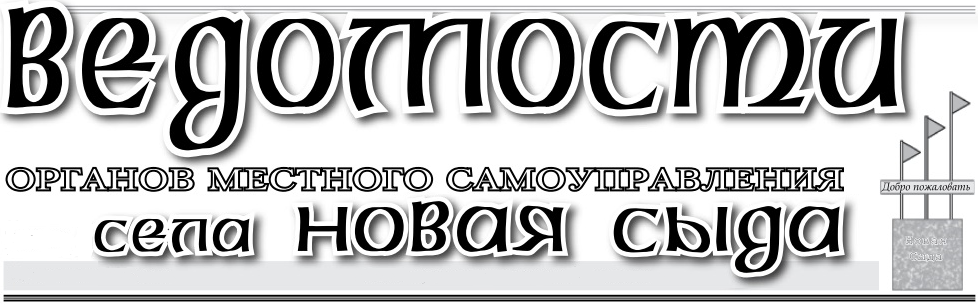   Уважаемые граждане! Коллектив ПЧ-221 с.Новая Сыда обращается к вам с настоятельной просьбой о соблюдении мер пожарной безопасности в новогодние праздники.Установка и украшение ёлки:- устанавливайте ёлку на устойчивой подставке;- не устанавливайте ёлку на путях эвакуации; - электрические гирлянды должны быть заводского изготовления;  - не используйте для украшения ёлки легковоспламеняющиеся игрушки, свечи, вату, бумагу; - не устанавливайте ёлку вблизи отопительных приборов.Правила пожарной безопасности:- не разрешайте детям самостоятельно включать гирлянды;- не зажигайте дома бенгальские огни, не используйте взрывающиеся хлопушки;  - не разрешайте детям играть около ёлки в маскарадных костюмах из марли ,ваты         и бумаги;-  осыпавшуюся  с ёлки хвою нужно убрать – она, как порох, может вспыхнуть от любой искры; - не оставляйте без присмотра включенные в электрическую сеть электроприборы.Правила по применению гражданами пиротехнических изделий;- никогда не ленитесь лишний раз прочитать инструкцию на изделии. Помните , что даже знакомое и обычное на вид пиротехническое изделие может иметь свои особенности; - фитиль следует поджигать на расстоянии вытянутой руки;- зрители должны находиться за пределами опасной зоны, указанной  в инструкции по применению конкретного пиротехнического изделия, но не менее 20 м. Категорически запрещается;- держать работающие пиротехнические изделия в руках; - наклоняться над работающим пиротехническим изделием и после его работы, а также в случае его несрабатывания;  - производить запуск пиротехнических изделий в направлении людей, а также в место их возможного появления;- применять пиротехнические изделия в помещения;- использовать пиротехнические изделия вблизи зданий, линий электропередач и на расстоянии менее радиуса опасной зоны.АДМИНИСТРАЦИЯ  НОВОСЫДИНСКОГО СЕЛЬСОВЕТАКРАСНОТУРАНСКОГО РАЙОНА КРАСНОЯРСКОГО КРАЯПОСТАНОВЛЕНИЕ18.12.2018                                         с.Новая Сыда                                      № 41-пВ соответствии с частью 4.1 статьи 18  Федерального закона от 24.07.2007 № 209-ФЗ «О развитии малого и среднего предпринимательства в Российской Федерации», руководствуясь статьей 31  Устава  Новосыдинского сельсовета ПОСТАНОВЛЯЕТ:Утвердить  Порядок формирования, ведения и опубликования перечня муниципального имущества, предоставляемого субъектам малого и среднего предпринимательства согласно приложению.Опубликовать настоящее постановление  в газете «Ведомости органов местного самоуправления села Новая Сыда» и разместить на официальном сайте Администрации Новосыдинского сельсовета в сети Интернет.Контроль за исполнением настоящего постановления оставляю за собой 4. Решение вступает в силу со дня его опубликования в газете «Ведомости органов местного самоуправления села Новая Сыда».Глава Новосыдинского сельсовета                                               О.Г.Стряпкова Порядок формирования, ведения и опубликования перечня муниципального имущества, предоставляемого субъектам малого и среднего предпринимательства1. Настоящий Порядок формирования, ведения и опубликования перечня муниципального имущества, предоставляемого субъектам малого и среднего предпринимательства (далее - Порядок) разработан в соответствии со статьей 18 Федерального закона от 24 июля 2007 года № 209-ФЗ «О развитии малого и среднего предпринимательства в Российской Федерации» (далее – Закон № 209-ФЗ) и устанавливает правила формирования, ведения и обязательного опубликования перечня муниципального имущества, предусмотренного частью 4 статьи 18 Закона № 209-ФЗ (далее - Перечень).2. Уполномоченным органом на формирование и ведение Перечня, является   Администрация Новосыдинского сельсовета (далее - Уполномоченный орган).3. В Перечень вносятся сведения о муниципальном имуществе, соответствующем следующим критериям:а) муниципальное имущество свободно от прав третьих лиц (за исключением имущественных прав субъектов малого и среднего предпринимательства);б) муниципальное имущество не ограничено в обороте;в) муниципальное имущество не является объектом религиозного назначения;г) муниципальное имущество не является объектом незавершенного строительства;д) в отношении муниципального имущества не принято решение о предоставлении его иным лицам;е) муниципальное имущество не включено в прогнозный план (программу) приватизации имущества, находящегося в муниципальной собственности;ж) муниципальное имущество не признано аварийным и подлежащим сносу или реконструкции.4. Внесение сведений о муниципальном имуществе в Перечень (в том числе ежегодное дополнение), а также исключение сведений о муниципальном имуществе из Перечня осуществляются по решению Уполномоченного органа об утверждении перечня или о внесении в него изменений на основе предложений федеральных органов исполнительной власти, органов государственной власти Красноярского края, органов местного самоуправления, общероссийских некоммерческих организаций, выражающих интересы субъектов малого и среднего предпринимательства, организаций, образующих инфраструктуру поддержки субъектов малого и среднего предпринимательства, а также субъектов малого и среднего предпринимательства.Внесение в перечень изменений, не предусматривающих исключения из перечня муниципального имущества, осуществляется не позднее 10 рабочих дней с даты внесения соответствующих изменений в реестр муниципального имущества.5. Рассмотрение предложения, указанного в пункте 4 настоящего Порядка, осуществляется Уполномоченным органом в течение 30 календарных дней с даты его поступления. По результатам рассмотрения предложения Уполномоченным органом принимается одно из следующих решений:а) о включении сведений о муниципальном имуществе, в отношении которого поступило предложение, в Перечень с учетом критериев, установленных пунктом 3 настоящего Порядка;б) об исключении сведений о муниципальном имуществе, в отношении которого поступило предложение, из Перечня с учетом положений пункта 7 настоящего Порядка;в) об отказе в учете предложения.6. В случае принятия решения об отказе в учете предложения, указанного в пункте 4 настоящего Порядка, Уполномоченный орган направляет лицу, представившему предложение, мотивированный ответ о невозможности включения сведений о муниципальном имуществе в Перечень или исключения сведений о муниципальном имуществе из Перечня.7. Уполномоченный орган вправе исключить сведения о муниципальном имуществе из Перечня, если в течение 2 лет со дня включения сведений о муниципальном имуществе в Перечень в отношении такого имущества от субъектов малого и среднего предпринимательства или организаций, образующих инфраструктуру поддержки субъектов малого и среднего предпринимательства, не поступило:а) ни одной заявки на участие в аукционе (конкурсе) на право заключения договора, предусматривающего переход прав владения и (или) пользования в отношении муниципального имущества;б) ни одного заявления о предоставлении муниципального имущества, в отношении которого заключение указанного договора может быть осуществлено без проведения аукциона (конкурса) в случаях, предусмотренных Федеральным законом «О защите конкуренции».8. Уполномоченный орган исключает сведения о муниципальном имуществе из Перечня в одном из следующих случаев:а) в отношении муниципальном имущества в установленном законодательством Российской Федерации порядке принято решение о его использовании для муниципальных нужд либо для иных целей;б) право федеральной собственности на имущество прекращено по решению суда или в ином установленном законом порядке.9. Перечень ведется в электронном виде и на бумажном носителе, оформляется в виде таблицы и содержит следующие сведения:1) номер по порядку, реестровый номер;2) наименование имущества;3) характеристика имущества;4) местонахождение имущества;4) площадь нежилых зданий, помещений;5) информация о наличии (отсутствии) имущественных прав субъектов малого и среднего предпринимательства;6) информация о наличии ограничений (обременений) объекта.10. Перечень и внесенные в него изменения подлежат:а) обязательному опубликованию в средствах массовой информации - в течение 10 рабочих дней со дня утверждения;б) размещению на официальном сайте  Администрации Новосыдинского сельсовета в информационно-телекоммуникационной сети «Интернет» (в том числе в форме открытых данных) - в течение 3 рабочих дней со дня утверждения.АДМИНИСТРАЦИЯ  НОВОСЫДИНСКОГО СЕЛЬСОВЕТАКРАСНОТУРАНСКОГО РАЙОНА КРАСНОЯРСКОГО КРАЯПОСТАНОВЛЕНИЕ18.12.2018                                       с. Новая Сыда                                   № 42-пОб утверждении административногорегламента предоставления муниципальнойуслуги «Предоставление во владение и (или) в пользование объектов имущества, включенных в перечень муниципального имущества, предназначенного для предоставления во владение и (или) пользование субъектам малого и среднего предпринимательства и организациям, образующим инфраструктуру поддержки субъектов малого и среднего предпринимательства»В соответствии с Федеральным законом от 27.07.2010 № 210-ФЗ «Об организации предоставления государственных и муниципальных услуг», обеспечения открытости и общедоступности информации о предоставлении муниципальных услуг, ПОСТАНОВЛЯЕТ:1. Утвердить административный регламент предоставления муниципальной услуги «Предоставление во владение и (или) в пользование объектов имущества, включенных в перечень муниципального имущества, предназначенного для предоставления во владение и(или) пользование субъектам малого и среднего предпринимательства и организациям, образующим инфраструктуру поддержки субъектов малого и среднего предпринимательства», согласно приложению.      2.  Контроль за исполнением настоящего постановления оставляю за собой.      3. Опубликовать настоящее постановление  в газете «Ведомости органов местного самоуправления села Новая Сыда» и разместить на официальном сайте Администрации Новосыдинского сельсовета в сети Интернет.Глава Новосыдинского  сельсовета                                        О.Г.СтряпковаПриложениек постановлениюадминистрации Новосыдинского сельсоветаот «18» декабря  2018 № 42-пАДМИНИСТРАТИВНЫЙ РЕГЛАМЕНТпредоставления муниципальной услуги «Предоставление во владение и (или) в пользование объектов имущества, включенных в перечень муниципального имущества, предназначенного для предоставления во владение и (или) пользование субъектам малого и среднего предпринимательства и организациям, образующим инфраструктуру поддержки субъектов малого и среднего предпринимательства»1. Общие положения1.1 Настоящий административный регламент по предоставлению муниципальной услуги «Предоставление во владение и (или) в пользование объектов имущества, включенных в перечень муниципального имущества, предназначенного для предоставления во владение и (или) пользование субъектам малого и среднего предпринимательства и организациям, образующим инфраструктуру поддержки субъектов малого и среднего предпринимательства» (далее - административный регламент) устанавливает порядок, сроки и последовательность административных процедур при предоставлении муниципальной услуги в соответствии с законодательством Российской Федерации.1.2. Регламент размещается на Интернет-сайте Новосыдинского сельсовета, также на информационных стендах.2. Стандарт предоставления муниципальной услуги2.1. Наименование муниципальной услуги – «Предоставление во владение и (или) в пользование объектов имущества, включенных в перечень муниципального имущества, предназначенного для предоставления во владение и (или) пользование субъектам малого и среднего предпринимательства и организациям, образующим инфраструктуру поддержки субъектов малого и среднего предпринимательства»  (далее – муниципальная услуга).2.2. Предоставление муниципальной услуги осуществляется администрацией Новосыдинского сельсовета (далее - администрация). Ответственным исполнителем муниципальной услуги является глава Новосыдинского сельсовета.Место нахождения: Красноярский край, Краснотуранский  район, с. Новая Сыда , ул.Школьная, д.15А.Почтовый адрес: 662665, Красноярский край, Краснотуранский  район, с. Новая Сыда , ул.Школьная, д.15А.Приёмные дни: ежедневно с понедельника по пятницу с 08.00 до 16.00 (перерыв на обед с 12.00 до 13.00), выходные дни - суббота, воскресенье.Телефон/факс: 8 (30134)72318, адрес электронной почты: novaya-syda@yandex.ru Информацию по процедуре предоставления муниципальной услуги можно получить у заместителя главы администрации Новосыдинского сельсовета.2.3. Получателями муниципальной услуги являются субъекты малого и среднего предпринимательства и организации, образующие инфраструктуру поддержки субъектов малого и среднего предпринимательства.От имени заявителя могут выступать физические лица, имеющие право в соответствии с законодательством Российской Федерации либо в силу наделения их заявителями в порядке, установленном законодательством Российской Федерации, полномочиями выступать от их имени (далее - заявители).2.4. Результатом предоставления муниципальной услуги являются:- Выдача проекта договора о предоставлении во владение, пользование муниципального имущества включенного в перечень муниципального имущества (за исключением земельных участков), свободного от прав третьих лиц (за исключением имущественных прав субъектов малого и среднего предпринимательства), для предоставления во владение и (или) пользование на долгосрочной основе субъектам малого и среднего предпринимательства;- Письменный отказ в заключении договора о предоставлении во владение, пользование муниципального имущества включенного в перечень муниципального имущества (за исключением земельных участков), свободного от прав третьих лиц (за исключением имущественных прав субъектов малого и среднего предпринимательства), для предоставления во владение и (или) пользование на долгосрочной основе субъектам малого и среднего предпринимательства.2.5. Срок предоставления муниципальной услуги составляет не более 5 дней со дня письменного обращения заявителя или в день обращения при личном устном обращении.2.6. Правовыми основаниями для предоставления муниципальной услуги является:- Конституция Российской Федерации;- Гражданский кодекс Российской Федерации (часть первая);- Гражданский кодекс Российской Федерации (часть вторая);- Федеральный закон от 06.10.2003 № 131-ФЗ «Об общих принципах организации местного самоуправления в Российской Федерации»;- Федеральный закон от 26.07.2006 № 135-ФЗ «О защите конкуренции»;- Федеральный закон от 29 июля 1998 года № 135-ФЗ «Об оценочной деятельности в Российской Федерации»;- Федеральный закон от 27.07.2010 № 210-ФЗ «Об организации предоставления государственных и муниципальных услуг»;- Приказ Федеральной антимонопольной службы от 10.02.2010 № 67 «О порядке проведения конкурсов или аукционов на право заключения договоров аренды, договоров безвозмездного пользования, договоров доверительного управления имуществом, иных договоров, предусматривающих переход прав в отношении государственного или муниципального имущества, и перечне видов имущества, в отношении которого заключение указанных договоров может осуществляться путем проведения торгов в форме конкурса»;- Устав Новосыдинского  сельсовета.2.7. Перечень документов, необходимых для предоставления муниципальной услуги без проведения торгов:Заявление о предоставлении муниципального имущества по договору без проведения торгов.В заявлении о предоставлении муниципального имущества по договору указывается вид договора, характеристики, позволяющие однозначно идентифицировать муниципальное имущество, которое заявитель предполагает получить по договору, цель использования имущества и предполагаемый срок договора, сокращенное наименование и организационно-правовая форма юридического лица, фамилию, имя, отчество физического лица; почтовый адрес, контактный телефон, подпись заявителя.К заявлению о предоставлении муниципального имущества по договору прилагаются следующие документы:а) копии учредительных документов заявителя - юридического лица;б) документы, подтверждающие полномочия руководителя или иного лица, подписавшего заявление, на осуществление действий от имени заявителя - юридического лица;в) решение уполномоченного органа юридического лица об одобрении заключения договора, если заключение такого договора является для юридического лица в соответствии с действующим законодательством и учредительными документами совершением крупной сделки или сделки, в отношении которой имеется заинтересованность;г) копия документа, удостоверяющего личность заявителя - физического лица;д) в рамках межведомственного информационного взаимодействия предоставляется выписка из Единого государственного реестра юридических лиц или выписка из Единого государственного реестра индивидуальных предпринимателей.2.8. Перечень документов, необходимых для предоставления муниципальной услуги путем проведения торгов в форме аукциона:а) заявка, в которой указывается фирменное наименование (наименование), сведения об организационно-правовой форме, местонахождение, почтовый адрес (для юридического лица), фамилия, имя,отчество, паспортные данные, сведения о месте жительства (для физического лица), номер контактного телефона;б) копии документов, удостоверяющих личность, для физических лиц;в) документ, подтверждающий полномочия лица на осуществление действий от имени заявителя - юридического лица (копия решения о назначении или об избрании либо приказа о назначении физического лица на должность, в соответствии с которым такое физическое лицо обладает правом действовать от имени заявителя без доверенности (далее - руководитель)). В случае если от имени заявителя действует иное лицо, заявка на участие в аукционе должна содержать также доверенность на осуществление действий от имени заявителя, заверенную печатью заявителя и подписанную руководителем заявителя или уполномоченным этим руководителем лицом (для юридических лиц), либо нотариально заверенную копию такой доверенности. В случае если указанная доверенность подписана лицом, уполномоченным руководителем заявителя, заявка на участие в аукционе должна содержать также документ, подтверждающий полномочия такого лица;г) копии учредительных документов заявителя (для юридических лиц);д) решение об одобрении совершения крупной сделки либо копия такого решения в случае, если требование о необходимости наличия такого решения для совершения крупной сделки установлено законодательством Российской Федерации, учредительными документами юридического лица и если для заявителя заключение договора, внесение задатка или обеспечение исполнения договора являются крупной сделкой;е) заявление об отсутствии решения о ликвидации заявителя - юридического лица, об отсутствии решения арбитражного суда о признании заявителя - юридического лица, индивидуального предпринимателя банкротом и об открытии конкурсного производства, об отсутствии решения о приостановлении деятельности заявителя в порядке, предусмотренном Кодексом Российской Федерации об административных правонарушениях;ж) предложения об условиях выполнения работ, которые необходимо выполнить в отношении муниципального имущества, права на которое передаются по договору, а также по качеству, количественным, техническим характеристикам товаров (работ, услуг), поставка (выполнение, оказание) которых происходит с использованием такого имущества. В случаях, предусмотренных документацией об аукционе, копии документов, подтверждающих соответствие товаров (работ, услуг) установленным требованиям, если такие требования установлены законодательством Российской Федерации (в случае установления такого требования в лотовой документации);з) документы или копии документов, подтверждающие внесение задатка в случае, если в лотовой документации содержится требование о внесении задатка (платежное поручение, подтверждающее перечисление задатка);и) опись представленных документов;к) в рамках межведомственного информационного взаимодействия предоставляется выписка из Единого государственного реестра юридических лиц или выписка из Единого государственного реестра индивидуальных предпринимателей.2.9. Перечень документов, необходимых для предоставления муниципальной услуги путем проведения торгов в форме конкурса:а) заявка, в которой указывается фирменное наименование (наименование) заявителя, сведения об организационно-правовой форме, местонахождение, почтовый адрес (для юридического лица), фамилия, имя, отчество, паспортные данные, сведения о месте жительства (для физического лица), номер контактного телефона;б) копии документов, удостоверяющих личность, для физических лиц;в) документ, подтверждающий полномочия лица на осуществление действий от имени заявителя - юридического лица (копия решения о назначении или об избрании либо приказа о назначении физического лица на должность, в соответствии с которым такое физическое лицо обладает правом действовать от имени заявителя без доверенности (далее - руководитель)). В случае если от имени заявителя действует иное лицо, заявка на участие в конкурсе должна содержать также доверенность на осуществление действий от имени заявителя, заверенную печатью заявителя и подписанную руководителем заявителя или уполномоченным этим руководителем лицом (для юридических лиц), либо нотариально заверенную копию такой доверенности. В случае если указанная доверенность подписана лицом, уполномоченным руководителем заявителя, заявка на участие в конкурсе должна содержать также документ, подтверждающий полномочия такого лица;г) копии учредительных документов заявителя (для юридических лиц);д) решение об одобрении совершения крупной сделки либо копия такого решения в случае, если требование о необходимости наличия такого решения для совершения крупной сделки установлено законодательством Российской Федерации, учредительными документами юридического лица и если для заявителя заключение договора, внесение задатка или обеспечение исполнения договора являются крупной сделкой;е) заявление об отсутствии решения о ликвидации заявителя - юридического лица, об отсутствии решения арбитражного суда о признании заявителя - юридического лица, индивидуального предпринимателя банкротом и об открытии конкурсного производства, об отсутствии решения о приостановлении деятельности заявителя в порядке, предусмотренном Кодексом Российской Федерации об административных правонарушениях;ж) предложения об условиях выполнения работ, которые необходимо выполнить в отношении муниципального имущества, права на которое передаются по договору, а также по качеству, количественным, техническим характеристикам товаров (работ, услуг), поставка (выполнение, оказание) которых происходит с использованием такого имущества. В случаях, предусмотренных документацией о конкурсе, копии документов,подтверждающих соответствие товаров (работ, услуг) установленным требованиям, если такие требования установлены законодательством Российской Федерации (в случае установления такого требования в лотовой документации);з) документы или копии документов, подтверждающие внесение задатка, в случае если в лотовой документации содержится требование о внесении задатка (платежное поручение, подтверждающее перечисление задатка);и) документы, характеризующие квалификацию заявителя, в случае если в конкурсной документации указан такой критерий оценки заявок на участие в конкурсе, как квалификация участника конкурса;к) предложение о цене договора;л) предложения об условиях исполнения договора, которые являются критериями оценки заявок на участие в конкурсе. В случаях, предусмотренных конкурсной документацией, копии документов, подтверждающих соответствие товаров (работ, услуг) установленным требованиям, если такие требования установлены законодательством Российской Федерации;м) опись представленных документов;н) в рамках межведомственного информационного взаимодействия предоставляется выписка из Единого государственного реестра юридических лиц или выписка из Единого государственного реестра индивидуальных предпринимателей.Заявитель вправе представить документы и (или) сведения, предоставляемые в рамках межведомственного информационного взаимодействия, по собственной инициативе.2.10. Запрещено требовать от заявителя:представления документов и информации или осуществления действий, представление или осуществление которых не предусмотрено нормативными правовыми актами, регулирующими отношения, возникающие в связи с предоставлением муниципальной услуги;представления документов и информации, которые в соответствии с нормативными правовыми актами Российской Федерации, нормативными правовыми актами субъектов Российской Федерации и муниципальными правовыми актами находятся в распоряжении государственных органов, предоставляющих государственную услугу, иных государственных органов, органов местного самоуправления и (или) подведомственных государственным органам и органам местного самоуправления организаций, участвующих в предоставлении государственных или муниципальных услуг, за исключением документов, указанных в части 6 статьи 7 Федерального закона от 27.07.2010 № 210-ФЗ «Об организации предоставления государственных и муниципальных услуг».осуществления действий, в том числе согласований, необходимых для получения муниципальных услуг и связанных с обращением в иные государственные органы, органы местного самоуправления, организации, заисключением получения услуг, включенных в перечни, указанные в части 1 статьи 9 Федерального закона № 210-ФЗ, и получения документов и информации, предоставляемых в результате предоставления таких услуг.2.11. Исчерпывающий перечень оснований для отказа в приёме письменного заявления: текст документа написан неразборчиво, без указания фамилии, имени, отчества физического лица; в документах имеются подчистки, подписки, зачеркнутые слова и иные не оговоренные исправления.2.12. Исчерпывающий перечень оснований для приостановления предоставления муниципальной услуги или отказа в предоставлении муниципальной услуги:- если заявление и прилагаемые к нему документы не соответствуют требованиям настоящего административного регламента;- если заявитель не относится к получателям муниципальной услуги;- если указанная в заявлении цель предоставления имущества по договору не соответствует назначению имущества;- если испрашиваемое заявителем имущество предоставлено по договору иному лицу;- если в отношении испрашиваемого заявителем имущества принято решение о предоставлении его по договору иному лицу, имеющему право на заключение договора без проведения конкурса, аукциона, и осуществляются мероприятия по оформлению соответствующего договора;- в отношении испрашиваемого имущества на рассмотрении находится обращение о передаче его в федеральную или краевую собственность либо принято решение о передаче его в федеральную или краевую собственность и оформляются документы по передаче имущества;- если в отношении испрашиваемого заявителем имущества принято решение и осуществляются мероприятия по приватизации;- если получен письменный отказ заявителя от предоставления во владение, пользование муниципального имущества.2.13. Муниципальная услуга предоставляется бесплатно.2.14. Максимальный срок ожидания в очереди при запросе о предоставлении муниципальной услуги составляет не более 20 минут.2.15. Срок регистрации запроса заявителя о предоставлении муниципальной услуги составляет не более 15 минут.2.16. Требования к помещениям, в которых предоставляется муниципальная услуга:помещения, в которых осуществляется приём граждан, обратившихся за получением муниципальной услуги, должны быть оснащены соответствующими указателями, информационными стендами с образцами заполнения заявления и перечнем документов, необходимых для предоставления услуги. Места для заполнения необходимых документов оборудуются стульями, столами и обеспечиваются бланками заявлений, письменными принадлежностями. На информационном стенде в Учрежденииразмещается перечень документов, которые заявитель должен представить для исполнения муниципальной услуги.Рабочее место специалистов Учреждения, участвующих в оказании муниципальной услуги, оснащается настенной вывеской или настольной табличкой с указанием фамилии, имени, отчества и должности, необходимой для исполнения муниципальной услуги офисной техникой.Помещения для предоставления муниципальной услуги по возможности размещаются в максимально удобных для обращения местах.В местах ожидания предоставления муниципальной услуги предусматривается оборудование доступных мест общественного пользования (туалетов).В местах предоставления муниципальной услуги на видном месте размещаются схемы размещения средств пожаротушения и путей эвакуации посетителей и работников органов, участвующих в оказании муниципальной услуги.Места предоставления муниципальной услуги оборудуются средствами пожаротушения и оповещения о возникновении чрезвычайной ситуации.Входы в помещения оборудуются пандусами, расширенными проходами, позволяющими обеспечить беспрепятственный доступ инвалидов, включая инвалидов, использующих кресла-коляски.При ином размещении помещений по высоте должна быть обеспечена возможность получения муниципальной услуги маломобильными группами населения.Места для ожидания и заполнения заявлений должны быть доступны для инвалидов.К месту предоставления муниципальной услуги обеспечивается доступ инвалидов в соответствии с законодательством Российской Федерации о социальной защите инвалидов (включая инвалидов, использующих кресла-коляски и собак-проводников):- возможность самостоятельного передвижения по территории, на которой расположено помещение для оказания муниципальной услуги , входа в места предоставления муниципальной услуги и выхода из них, посадки в транспортное средство и высадки из него, в том числе с использованием кресла-коляски;- сопровождение инвалидов, имеющих стойкие расстройства функции зрения и самостоятельного передвижения, и оказание им помощи в месте предоставления муниципальной услуги;- размещение оборудования и носителей информации, необходимых для обеспечения беспрепятственного доступа инвалидов к месту предоставления муниципальной услуги с учетом ограничений их жизнедеятельности;- допуск к месту предоставления муниципальной услуги собаки-проводника при наличии документа, подтверждающего ее специальное обучение и выдаваемого по форме и в порядке, которые определяются федеральным органом исполнительной власти, осуществляющим функции повыработке и реализации государственной политики и нормативно-правовому регулированию в сфере социальной защиты населения;- оказание специалистами помощи инвалидам в преодолении барьеров, мешающих получению ими муниципальной услуги наравне с другими лицами.2.17. На информационном стенде в администрации размещаются следующие информационные материалы:- сведения о перечне предоставляемых муниципальных услуг;- перечень предоставляемых муниципальных услуг, образцы документов (справок).- образец заполнения заявления;- адрес, номера телефонов и факса, график работы, адрес электронной почты администрации и отдела;- административный регламент;- адрес официального сайта Учреждения в сети Интернет, содержащего информацию о предоставлении муниципальной услуги;- порядок получения информации заявителями по вопросам предоставления муниципальной услуги, в том числе о ходе предоставления муниципальной услуги;- перечень оснований для отказа в предоставлении муниципальной услуги;- порядок обжалования действий (бездействия) и решений, осуществляемых (принятых) в ходе предоставления муниципальной услуги;- необходимая оперативная информация о предоставлении муниципальной услуги.- описание процедуры предоставления муниципальной услуги в текстовом виде и в виде блок-схемы;Текст материалов, размещаемых на стендах, должен быть напечатан удобным для чтения шрифтом, основные моменты и наиболее важные места выделены.2.18. Показателями доступности и качества муниципальной услуги являются:- соблюдение сроков предоставления муниципальной услуги, сроков выполнения отдельных административных процедур в рамках ее предоставления;2.19. Иные требования, в том числе учитывающие особенности предоставления муниципальных услуг в многофункциональных центрах и особенности предоставления муниципальных услуг в электронной форме. 3. Состав, последовательность и сроки выполнения административных процедур, требования к порядку их выполнения, в том числе особенности выполнения административных процедур в электронной форме, а также особенности выполнения административных процедур в многофункциональных центрах*3.1. Предоставление муниципальной услуги включает в себя следующие административные процедуры:1) прием и регистрация заявления и приложенных к нему документов;2) рассмотрение заявления;3) выдача результата муниципальной услуги Заявителю.3.2.Прием и регистрация заявления и приложенных к нему документов.3.2.1. Прием и регистрацию заявлений о предоставлении в пользование имущества с приложенными к ним документами (далее – заявления) осуществляет Администрация.3.2.2. Заявление может быть подано заявителем или его представителем или направлено посредством почтовой связи заказным письмом с описью вложения.3.2.3. После регистрации заявление поступает для рассмотрения в установленные сроки в Администрацию.3.3. Рассмотрение заявления. 3.3.1. Исполнитель рассматривает заявление на предмет его соответствия действующему законодательству и устанавливает возможность рассмотрения заявления по существу.3.3.2. Рассмотрение заявления осуществляется исполнителем в срок не более 5 рабочих дней с момента поступления к нему заявления.3.3.3. Исполнитель проверяет:полномочия заявителя, в том числе полномочия представителя заявителя;наличие документов, необходимых для рассмотрения заявления по существу;соответствие представленных документов требованиям законодательства.3.3.4. При рассмотрении заявления исполнитель вправе обращаться к Заявителю, в соответствующие государственные органы и организации для получения дополнительной информации, в том числе по телефону или электронной почте.Заявитель вправе устно или в письменном виде представить исполнителю дополнительную информацию.        3.3.5. В случае, если с заявлением обратилось ненадлежащее лицо или приложенные к заявлению документы не соответствуют требованиям законодательства по составу, форме или содержанию, исполнитель не позднее рабочего дня, следующего за днем принятия решения о приостановлении исполнения муниципальной услуги, обеспечивает подготовку уведомления о необходимости устранения выявленных замечаний или предоставления дополнительных документов и его направление посредством заказного почтового отправления на почтовый адрес заявителя, указанный в заявлении. В случае не устранения заявителем замечаний в течение 30 дней со дня регистрации уведомления в Администрации исполнитель в течение 5 календарных дней подготавливает проект отказа в рассмотрении заявления и возврате заявления (далее – отказ) с указанием причин, послуживших основанием для отказа в рассмотрении заявления. Отказ подписывается Главой администрации Восточенского сельсовета и направляется посредством почтовой связи заявителю с приложением всех документов. Заявитель вправе получить отказ и документы лично у исполнителя под роспись.3.3.6. По результатам рассмотрения заявления и необходимых документов исполнитель принимает одно из следующих решений:а) о приостановлении процедуры рассмотрения заявления при отсутствии необходимых документов до устранения недостатков и нарушений;б) о предоставлении муниципальной услуги без проведения торгов;в) о предоставлении муниципальной услуги путем проведения торгов;г) об отказе в предоставлении муниципальной услуги.3.3.7. Предоставление муниципальной услуги без проведения торгов осуществляется в случаях, предусмотренных ст. 17.1 Федерального закона от 26.07.2006 № 135-ФЗ «О защите конкуренции», в следующей последовательности:1) при принятии решения о предоставлении муниципальной услуги без проведения торгов исполнитель в течение 5 дней с момента принятия такого решения осуществляет подготовку проекта постановления Администрации Восточенского сельсовета и договора, которые передаются Заявителю для согласования и подписания;2) подписанный заявителем договор в течение двух рабочих дней подписывается Главой Администрации;3) в случае, если в соответствии с федеральным законодательством договор подлежит государственной регистрации, Заявителем осуществляется государственная регистрация договора в органе, осуществляющем государственную регистрацию прав на недвижимость и сделок с ней.3.3.8. Предоставление муниципальной услуги путем проведения торгов осуществляется в следующем порядке:1) торги по предоставлению муниципального имущества во владение, пользование проводятся на основании Федерального закона от 26.07.2006 № 135-ФЗ «О защите конкуренции», в соответствии с Приказом Федеральной антимонопольной службы от 10.02.2010 № 67 «О порядке проведения конкурсов или аукционов на право заключения договоров аренды, договоров безвозмездного пользования, договоров доверительного управления имуществом, иных договоров, предусматривающих переход прав в отношении государственного или муниципального имущества, и перечне видов имущества, в отношении которого заключение указанных договоров может осуществляться путем проведения торгов в форме конкурса».        2) договор заключается между Администрацией Новосыдинского  сельсовета и победителем торгов в сроки, указанные в конкурсной (аукционной) документации. Договор заключается на условиях, установленных поданной заявкой победителя торгов, в соответствии сконкурсной (аукционной) документацией и протоколом об итогах проведения торгов.Количество экземпляров договора определяется по одному для каждой из сторон и органа, осуществляющего государственную регистрацию недвижимости и сделок с ней, если договор подлежит обязательной государственной регистрации.Срок действия договора, заключенного с победителем торгов, определяется условиями торгов. Продление срока договора по соглашению сторон возможно только в случае, когда условиями торгов и законодательством Российской Федерации предусмотрена возможность такого продления.Результатом административной процедуры является договор, подписанный Главой Администрации, или уведомление об отказе в предоставлении муниципального имущества или в предоставлении муниципальной услуги.Предельный срок исполнение данной административной процедуры:в случае принятия решения о предоставлении муниципального имущества без проведения торгов - 5 дней с момента принятия такого решения;в случае принятия решения о предоставлении муниципального имущества путем проведения торгов - 15 дней с момента опубликования информационного сообщения о проведении конкурса или аукциона.3.4. Выдача результата муниципальной услуги Заявителю.3.4.1. Основанием начала административной процедуры является подписанный договор либо уведомление об отказе в предоставлении муниципальной услуги.3.4.2. Подготовленный документ вручается Заявителю лично под роспись либо отсылается заказным отправлением на указанный адрес или электронным письмом. Экземпляр договора Администрации подшивается в соответствующее номенклатурное дело.3.4.3. Факт отправки письма Заявителю подтверждается уведомлением о вручении, которое хранится в Администрации.Факт выдачи результата муниципальной услуги Заявителю регистрируется в Журнале учета выданной информации.Предельный срок исполнения административной процедуры - 3 дня.4. Формы контроля за исполнением административного регламента4.1. Текущий контроль за соблюдением последовательности действий, определенных Регламентом осуществляется главой администрации Восточенского сельсовета и включает в себя проведение проверок соблюдения и исполнения ответственными лицами (специалистами) действующего законодательства, а также положений Регламента.          4.2. Персональная ответственность ответственных лиц (специалистов) закрепляется в соответствующих положениях должностных инструкций.4.3. Контроль за полнотой и качеством предоставления муниципальной услуги включает в себя проведение проверок, выявление и устранение нарушений прав заявителей, рассмотрение, принятие решений и подготовку ответов на обращения заявителей, содержащие жалобы на решения, действия (бездействия) ответственных лиц (специалистов).4.4. По результатам проведенных проверок в случае выявления нарушений прав заявителей по предоставлению муниципальной услуги осуществляется привлечение виновных лиц к ответственности в соответствии с законодательством Российской Федерации.4.5. Проведение проверок может носить плановый характер и внеплановый характер (по конкретному обращению заявителя по предоставлению муниципальной услуги).5. Досудебный (внесудебный) порядок обжалования решений и действий (бездействия) органа, предоставляющего муниципальную услугу, а также должностных лиц или муниципальных служащих.5.1. Заявители муниципальной услуги имеют право обратиться с заявлением или жалобой (далее - обращения) на действия (бездействия) исполнителя, ответственных лиц (специалистов), в том числе в следующих случаях:1) нарушение срока регистрации запроса заявителя о предоставлении муниципальной услуги, комплексного запроса;2) нарушение срока предоставления муниципальной услуги. В указанном случае досудебное (внесудебное) обжалование заявителем решений и действий (бездействия) многофункционального центра, работника многофункционального центра возможно в случае, если на многофункциональный центр, решения и действия (бездействие) которого обжалуются, возложена функция по предоставлению соответствующей муниципальной услуги в полном объеме в порядке, определенном частью 1.3 статьи 16 Федерального закона от 27.07.2010 № 210-ФЗ «Об организации предоставления государственных и муниципальных услуг»;3) требование у заявителя документов, не предусмотренных нормативными правовыми актами Российской Федерации, нормативными правовыми актами субъектов Российской Федерации, муниципальными правовыми актами для предоставления муниципальной услуги;4) отказ в приеме документов, предоставление которых предусмотрено нормативными правовыми актами Российской Федерации, нормативными правовыми актами субъектов Российской Федерации, муниципальными правовыми актами для предоставления муниципальной услуги, у заявителя;	5) отказ в предоставлении муниципальной услуги, если основания отказа не предусмотрены федеральными законами и принятыми в соответствии с ними иными нормативными правовыми актами Российской Федерации, законами и иными нормативными правовыми актами субъектов Российской Федерации, муниципальными правовыми актами. В указанном случае досудебное (внесудебное) обжалование заявителем решений и действий (бездействия) многофункционального центра, работника многофункционального центра возможно в случае, если на многофункциональный центр, решения и действия (бездействие) которого обжалуются, возложена функция по предоставлению соответствующей муниципальной услуги в полном объеме в порядке, определенном частью 1.3 статьи 16 Федерального закона от 27.07.2010 № 210-ФЗ «Об организации предоставления государственных и муниципальных услуг»;6) затребование с заявителя при предоставлении муниципальной услуги платы, не предусмотренной нормативными правовыми актами Российской Федерации, нормативными правовыми актами субъектов Российской Федерации, муниципальными правовыми актами;7) отказ органа, предоставляющего муниципальную услугу, должностного лица органа, предоставляющего муниципальную услугу, многофункционального центра, работника многофункционального центра, организаций, предусмотренных частью 1.1 статьи 16 Федерального закона Федерального закона от 27.07.2010 № 210-ФЗ «Об организации предоставления государственных и муниципальных услуг», или их работников в исправлении допущенных ими опечаток и ошибок в выданных в результате предоставления муниципальной услуги документах либо нарушение установленного срока таких исправлений. В указанном случае досудебное (внесудебное) обжалование заявителем решений и действий (бездействия) многофункционального центра, работника многофункционального центра возможно в случае, если на многофункциональный центр, решения и действия (бездействие) которого обжалуются, возложена функция по предоставлению соответствующей муниципальной услуги в полном объеме в порядке, определенном частью 1.3 статьи 16 Федерального закона от 27.07.2010 № 210-ФЗ «Об организации предоставления государственных и муниципальных услуг».8) нарушение срока или порядка выдачи документов по результатам предоставления муниципальной услуги;          9) приостановление предоставления муниципальной услуги, если основания приостановления не предусмотрены федеральными законами и принятыми в соответствии с ними иными нормативными правовыми актами Российской Федерации, законами и иными нормативными правовыми актами субъектов Российской Федерации, муниципальными правовыми актами. В указанном случае досудебное (внесудебное) обжалование заявителем решений и действий (бездействия) многофункционального центра, работника многофункционального центра возможно в случае, если на многофункциональный центр, решения и действия (бездействие) которого обжалуются, возложена функция по предоставлению соответствующей муниципальной услуги в полном объеме в порядке, определенном частью 1.3 статьи 16 Федерального закона от 27.07.2010 № 210-ФЗ «Об организации предоставления государственных и муниципальных услуг».5.2. Обращения подлежат обязательному рассмотрению. Рассмотрение обращений осуществляется бесплатно.5.3. Жалоба подается в письменной форме на бумажном носителе, в электронной форме в орган, предоставляющий муниципальную услугу, многофункциональный центр либо в соответствующий орган государственной власти (орган местного самоуправления) публично-правового образования, являющийся учредителем многофункционального центра (далее - учредитель многофункционального центра), а также в организации, предусмотренные частью 1.1 статьи 16 Федерального закона от 27.07.2010 № 210-ФЗ «Об организации предоставления государственных и муниципальных услуг». Жалобы на решения и действия (бездействие) руководителя органа, предоставляющего муниципальную услугу, подаются в вышестоящий орган (при его наличии) либо в случае его отсутствия рассматриваются непосредственно руководителем органа, предоставляющего муниципальную услугу. Жалобы на решения и действия (бездействие) работника многофункционального центра подаются руководителю этого многофункционального центра. Жалобы на решения и действия (бездействие) многофункционального центра подаются учредителю многофункционального центра или должностному лицу, уполномоченному нормативным правовым актом субъекта Российской Федерации. Жалобы на решения и действия (бездействие) работников организаций, предусмотренных частью 1.1 статьи 16 Федерального закона от 27.07.2010 № 210-ФЗ «Об организации предоставления государственных и муниципальных услуг», подаются руководителям этих организаций.            5.4. Жалоба на решения и действия (бездействие) органа, предоставляющего муниципальную услугу, должностного лица органа, предоставляющего муниципальную услугу, муниципального служащего, руководителя органа, предоставляющего муниципальную услугу, может быть направлена по почте, с использованием информационно-телекоммуникационной сети Интернет, официального сайта органа, предоставляющего муниципальную услугу, а также может быть принята при личном приеме заявителя. Жалоба на решения и действия (бездействие) многофункционального центра, работника многофункционального центра может быть направлена по почте, с использованием информационно-телекоммуникационной сети "Интернет", официального сайта многофункционального центра, единого портала государственных и муниципальных услуг либо регионального портала государственных и муниципальных услуг, а также может быть принята при личном приеме заявителя. Жалоба на решения и действия (бездействие) организаций, предусмотренных частью 1.1 статьи 16 Федерального закона от 27.07.2010 № 210-ФЗ «Об организации предоставления государственных и муниципальных услуг», а также их работников может быть направлена по почте, с использованием информационно-телекоммуникационной сети "Интернет", официальных сайтов этих организаций, единого портала государственных и муниципальных услуг либо регионального портала государственных и муниципальных услуг, а также может быть принята при личном приеме заявителя. 5.5. Жалоба должна содержать:1) наименование органа, предоставляющего муниципальную услугу, должностного лица органа, предоставляющего муниципальную услугу, многофункционального центра, его руководителя и (или) работника, организаций, предусмотренных частью 1.1 статьи 16 Федерального закона от 27.07.2010 № 210-ФЗ «Об организации предоставления государственных и муниципальных услуг», их руководителей и (или) работников, решения и действия (бездействие) которых обжалуются;2) фамилию, имя, отчество (последнее - при наличии), сведения о месте жительства заявителя - физического лица либо наименование, сведения о месте нахождения заявителя - юридического лица, а также номер (номера) контактного телефона, адрес (адреса) электронной почты (при наличии) и почтовый адрес, по которым должен быть направлен ответ заявителю;3) сведения об обжалуемых решениях и действиях (бездействии) органа, предоставляющего муниципальную услугу, должностного лица органа, предоставляющего муниципальную услугу или муниципального служащего, многофункционального центра, работника многофункционального центра, организаций, предусмотренных частью 1.1 статьи 16 Федерального закона от 27.07.2010 № 210-ФЗ «Об организации предоставления государственных и муниципальных услуг», их работников;4) доводы, на основании которых заявитель не согласен с решением и действием (бездействием) органа, предоставляющего муниципальную услугу, должностного лица органа, предоставляющего муниципальную услугу, муниципального служащего, многофункционального центра, работника многофункционального центра, организаций, предусмотренных частью 1.1 статьи 16 Федерального закона от 27.07.2010 № 210-ФЗ «Об организации предоставления государственных и муниципальных услуг», их работников. Заявителем могут быть представлены документы (при наличии), подтверждающие доводы заявителя, либо их копии.          5.6. Жалоба, поступившая в орган, предоставляющий муниципальную услугу, многофункциональный центр, учредителю многофункционального центра, в организации, предусмотренные частью 1.1 статьи 16 Федерального закона от 27.07.2010 № 210-ФЗ «Об организации предоставления государственных и муниципальных услуг», либо вышестоящий орган (при его наличии), подлежит рассмотрению в течение пятнадцати рабочих дней со дня ее регистрации, а в случае обжалования отказа органа, предоставляющего муниципальную услугу, многофункционального центра, организаций, предусмотренных частью 1.1 статьи 16 Федерального закона от 27.07.2010 № 210-ФЗ «Об организации предоставления государственных и муниципальных услуг», в приеме документов у заявителя либо в исправлении допущенных опечаток и ошибок или в случае обжалования нарушения установленного срока таких исправлений - в течение пяти рабочих дней со дня ее регистрации.5.7. По результатам рассмотрения жалобы принимается одно из следующих решений:1) жалоба удовлетворяется, в том числе в форме отмены принятого решения, исправления допущенных опечаток и ошибок в выданных в результате предоставления муниципальной услуги документах, возврата заявителю денежных средств, взимание которых не предусмотрено нормативными правовыми актами Российской Федерации, нормативными правовыми актами субъектов Российской Федерации, муниципальными правовыми актами, а также в иных формах;2) в удовлетворении жалобы отказывается.5.8. Не позднее дня, следующего за днем принятия решения, указанного в пункте 5.7 настоящего Административного регламента, заявителю в письменной форме и по желанию заявителя в электронной форме направляется мотивированный ответ о результатах рассмотрения жалобы.5.9. В случае установления в ходе или по результатам рассмотрения жалобы признаков состава административного правонарушения или преступления должностное лицо, работник, наделенные полномочиями по рассмотрению жалоб в соответствии с пунктом 5.3 настоящего Административного регламента, незамедлительно направляют имеющиеся материалы в органы прокуратуры.АДМИНИСТРАЦИЯ  НОВОСЫДИНСКОГО СЕЛЬСОВЕТАКРАСНОТУРАНСКОГО РАЙОНА КРАСНОЯРСКОГО КРАЯПОСТАНОВЛЕНИЕ19.12.2018                                    с. Новая Сыда                                               № 43-пОб отмене постановления администрации Новосыдинского сельсоветаот 22.12.2016 № 86-п «Об утверждении административного регламента предоставления муниципальной услуги «Предоставление земельных участков, находящихся в собственности Новосыдинского сельсовета, земельных участков, государственная собственность на которые не разграничена, на праве безвозмездного пользования»»                Рассмотрев протест Прокуратуры Краснотуранского района от 30.05.2018 № 7/3-23-2018 на административный регламент по предоставлению муниципальной услуги «Предоставление земельных участков, находящихся в собственности Новосыдинского сельсовета, земельных участков, государственная собственность на которые не разграничена, на праве безвозмездного пользования», руководствуясь статьёй 3.3 Федерального закона от 25.10.2001 № 137-ФЗ «О введении в действие Земельного кодекса Российской Федерации»,ПОСТАНОВЛЯЕТ:      1.  Отменить  постановление администрации Новосыдинского сельсоветаот 22.12.2016 № 86-п Об утверждении административного регламента предоставления муниципальной услуги «Предоставление земельных участков, находящихся в собственности Новосыдинского сельсовета, земельных участков, государственная собственность на которые не разграничена, на праве безвозмездного пользования»      2.   Контроль за выполнением постановления оставляю за собой.      3. Опубликовать постановление в газете «Ведомости органов местного самоуправления села Новая Сыда» и разместить на официальном сайте администрации Новосыдинского сельсовета.Глава Новосыдинского сельсовета                                                       О.Г. СтряпковаАДМИНИСТРАЦИЯ  НОВОСЫДИНСКОГО СЕЛЬСОВЕТАКРАСНОТУРАНСКОГО РАЙОНА КРАСНОЯРСКОГО КРАЯПОСТАНОВЛЕНИЕ19.12.2018                                    с. Новая Сыда                                               № 44-пОб отмене постановления администрации Новосыдинского сельсоветаот 22.12.2016 № 79-п «Об утверждении административного регламента предоставления муниципальной услуги «Предоставление земельных участков, находящихся в собственности муниципального образования, земельных участков государственная собственность на которые не разграничена в аренду на торгах»».                Рассмотрев протест Прокуратуры Краснотуранского района от 30.05.2018 № 7/3-23-2018 на административный регламент по предоставлению муниципальной услуги «Предоставление земельных участков, находящихся в собственности муниципального образования, земельных участков государственная собственность на которые не разграничена в аренду на торгах», руководствуясь статьёй 3.3 Федерального закона от 25.10.2001 № 137-ФЗ «О введении в действие Земельного кодекса Российской Федерации»,ПОСТАНОВЛЯЕТ:      1.  Отменить  постановление администрации Новосыдинского сельсоветаот 22.12.2016 № 79-п «Об утверждении административного регламента предоставления муниципальной услуги «Предоставление земельных участков, находящихся в собственности муниципального образования, земельных участков государственная собственность на которые не разграничена в аренду на торгах»».      2.   Контроль за выполнением постановления оставляю за собой.      3. Опубликовать постановление в газете «Ведомости органов местного самоуправления села Новая Сыда» и разместить на официальном сайте администрации Новосыдинского сельсовета.Глава Новосыдинского сельсовета                                                       О.Г. СтряпковаАДМИНИСТРАЦИЯ  НОВОСЫДИНСКОГО СЕЛЬСОВЕТАКРАСНОТУРАНСКОГО РАЙОНА КРАСНОЯРСКОГО КРАЯПОСТАНОВЛЕНИЕ19.12.2018                                    с. Новая Сыда                                               № 45-пОб отмене постановления администрации Новосыдинского сельсоветаот 22.12.2016 № 82-п «Об утверждении административного регламента предоставления муниципальной услуги «Предоставление земельных участков, находящихся в собственности муниципального образования, земельных участков государственная собственность на которые не разграничена в постоянное бессрочное пользование»»                Рассмотрев протест Прокуратуры Краснотуранского района от 30.05.2018 № 7/3-23-2018 на административный регламент по предоставлению муниципальной услуги «Предоставление земельных участков, находящихся в собственности муниципального образования, земельных участков государственная собственность на которые не разграничена в постоянное бессрочное пользование», руководствуясь статьёй 3.3 Федерального закона от 25.10.2001 № 137-ФЗ «О введении в действие Земельного кодекса Российской Федерации»,ПОСТАНОВЛЯЕТ:      1.  Отменить  постановление администрации Новосыдинского сельсоветаот 22.12.2016 № 82-п «Об утверждении административного регламента предоставления муниципальной услуги «Предоставление земельных участков, находящихся в собственности муниципального образования, земельных участков государственная собственность на которые не разграничена в постоянное бессрочное пользование»»      2.   Контроль за выполнением постановления оставляю за собой.      3. Опубликовать постановление в газете «Ведомости органов местного самоуправления села Новая Сыда» и разместить на официальном сайте администрации Новосыдинского сельсовета.Глава Новосыдинского сельсовета                                                       О.Г. СтряпковаАДМИНИСТРАЦИЯ  НОВОСЫДИНСКОГО СЕЛЬСОВЕТАКРАСНОТУРАНСКОГО РАЙОНА КРАСНОЯРСКОГО КРАЯПОСТАНОВЛЕНИЕ19.12.2018                                    с. Новая Сыда                                               № 46-пОб отмене постановления администрации Новосыдинского сельсоветаот 22.12.2016 № 84-п Об утверждении административного регламента предоставления муниципальной  услуги «Предоставление земельных участков, находящихся в муниципальной  собственности, земельных участков государственная собственность на которые не разграничена в собственность бесплатно на территории Новосыдинского сельсовета»».                Рассмотрев протест Прокуратуры Краснотуранского района от 30.05.2018 № 7/3-23-2018 на административный регламент по предоставлению муниципальной услуги «Предоставление земельных участков, находящихся в муниципальной  собственности, земельных участков государственная собственность на которые не разграничена в собственность бесплатно на территории Новосыдинского сельсовета», руководствуясь статьёй 3.3 Федерального закона от 25.10.2001 № 137-ФЗ «О введении в действие Земельного кодекса Российской Федерации»,ПОСТАНОВЛЯЕТ:      1.  Отменить  постановление администрации Новосыдинского сельсоветаот 22.12.2016 № 84-п «Об утверждении административного регламента предоставления муниципальной услуги «Предоставление земельных участков, находящихся в собственности муниципального образования, земельных участков государственная собственность на которые не разграничена в аренду на торгах»».      2.   Контроль за выполнением постановления оставляю за собой.      3. Опубликовать постановление в газете «Ведомости органов местного самоуправления села Новая Сыда» и разместить на официальном сайте администрации Новосыдинского сельсовета.Глава Новосыдинского сельсовета                                                       О.Г. СтряпковаАДМИНИСТРАЦИЯ  НОВОСЫДИНСКОГО СЕЛЬСОВЕТАКРАСНОТУРАНСКОГО РАЙОНА КРАСНОЯРСКОГО КРАЯ ПОСТАНОВЛЕНИЕ26.12.2018                                   с. Новая Сыда                                     № 47 – пО проведении оценки регулирующего воздействия проектов нормативных правовых актов и экспертизе нормативных правовых актов органов местного самоуправления муниципального образования Новосыдинский сельсовет, затрагивающих вопросы осуществления предпринимательской и инвестиционной деятельностиВ целях реализации Федерального закона от 06.10.2003 № 131-ФЗ «Об общих принципах организации местного самоуправления в Российской Федерации», закона Красноярского края от 19.03.2015 № 8-3265 «Об оценке регулирующего воздействия проектов муниципальных нормативных правовых актов и экспертизе муниципальных нормативных правовых актов в Красноярском крае», руководствуясь статьёй 7 Устава Новосыдинского  сельсовета,ПОСТАНОВЛЯЕТ:1. Утвердить:1.1. Порядок проведения оценки регулирующего воздействия проектов нормативных правовых актов органов местного самоуправления муниципального образования Новосыдинский  сельсовет, устанавливающих обязанности для субъектов предпринимательской и инвестиционной деятельности, согласно приложению № 1 к настоящему Постановлению.1.2. Порядок проведения экспертизы нормативных правовых актов органов местного самоуправления муниципального образования Новосыдинский сельсовет, затрагивающих вопросы осуществления предпринимательской и инвестиционной деятельности, согласно приложению № 1 к настоящему Постановлению.1.3. Положение о комиссии по урегулированию разногласий, возникающих по результатам проведения экспертизы нормативных правовых актов и оценке регулирующего воздействия проектов нормативных правовых актов органов местного самоуправления муниципального образования Новосыдинский сельсовет, затрагивающих вопросы осуществления предпринимательской и инвестиционной деятельности, согласно приложению № 1 к настоящему Постановлению.2. Определить сайт муниципального образования Новосыдинский сельсовет,  размещенный в информационно-телекоммуникационной сети Интернет по адресу: http://novaya-syda.gbu.su/, официальным сайтом для общественного обсуждения, проведения экспертизы и процедуры оценки регулирующего воздействия проектов нормативных правовых актов органов местного самоуправления муниципального образования Новосыдинский сельсовет, затрагивающих вопросы осуществления предпринимательской и инвестиционной деятельности.           3.Постановление вступает в силу в день,  следующий за днем его официального опубликования в газете «Ведомости органов местного самоуправления села Новая Сыда». 4.Контроль за исполнением  данного постановления оставляю за собой.Глава Новосыдинского сельсовета                                                   О.Г.Стряпкова       Приложение №1 к Постановлению администрации Новосыдинского сельсовета от 26.12.2018 № 47-пПорядок проведения оценки регулирующего воздействия проектов нормативных правовых актов органов местного самоуправления муниципального образования Новосыдинский сельсовет, устанавливающих обязанности  для субъектов предпринимательской и инвестиционной деятельности1. Общие положения1.1. Настоящий Порядок регулирует проведение оценки регулирующего воздействия проектов нормативных правовых актов органов местного самоуправления муниципального образования Новосыдинский сельсовет, устанавливающих новые или изменяющих ранее предусмотренные нормативными правовыми актами Новосыдинского сельсовета, обязанности для субъектов предпринимательской и инвестиционной деятельности (далее - проекты нормативных правовых актов).1.2. Процедура оценки регулирующего воздействия проектов нормативных правовых актов заключается в анализе проблем и целей муниципального регулирования, выявлении альтернативных вариантов их достижения, а также определении связанных с ними выгод и издержек хозяйствующих субъектов, а также общества в целом, подвергающихся воздействию муниципального регулирования, для выбора наиболее эффективного варианта муниципального регулирования.1.3. Оценка регулирующего воздействия проектов нормативных правовых актов проводится в целях выявления положений, вводящих избыточные обязанности, запреты и ограничения для субъектов предпринимательской и инвестиционной деятельности или влияющих на их введение, положений, способствующих возникновению необоснованных расходов субъектов предпринимательской и инвестиционной деятельности и бюджета Новосыдинского сельсовета.1.4. Оценка регулирующего воздействия не проводится в отношении следующих проектов нормативных правовых актов:- устанавливающих, изменяющих, приостанавливающих, отменяющих местные налоги и сборы;- регулирующих бюджетные правоотношения.1.5. Процедуры оценки регулирующего воздействия проектов нормативных правовых актов определяются настоящим Порядком, за исключением случаев проведения оценки регулирующего воздействия нормативных правовых актов в отношении отдельных проектов нормативных правовых актов, предусмотренных пунктом 1.6 настоящего Порядка.1.6. Особенности проведения процедуры оценки регулирующего воздействия нормативных правовых актов в отношении отдельных проектов нормативных правовых актов:- оценка регулирующего воздействия в отношении проектов нормативных правовых актов, содержащих сведения, составляющие государственную тайну, проектов нормативных правовых актов, разработанных в целях недопущения возникновения и (или) ликвидации чрезвычайных ситуаций природного и техногенного характера, кризисных ситуаций и предупреждения террористических актов, а также для ликвидации их последствий проводится в порядке, предусмотренном действующим законодательством;- оценка регулирующего воздействия в отношении проектов нормативных правовых актов об утверждении муниципальных программ (о внесении изменений в муниципальные программы) осуществляется путем проведения процедур, предусмотренных правовыми актами администрации Новосыдинского сельсовета, определяющими порядок разработки и реализации муниципальных программ;- оценка регулирующего воздействия в отношении проектов нормативных правовых актов об утверждении цен, тарифов, ставок и надбавок осуществляется путем проведения процедур, предусмотренных правовыми актами администрации Новосыдинского сельсовета, определяющими основы тарифной политики в муниципальном образовании Новосыдинский сельсовет.1.7. Для целей настоящего Порядка используются следующие основные понятия:- разработчик - орган администрации Новосыдинского сельсовета, а также субъект правотворческой инициативы, определенный Уставом муниципального образования Новосыдинский  сельсовет;- уполномоченный орган - структурное подразделение администрация Новосыдинского сельсовета, в лице главы Администрации Стряпковой Ольги Георгиевны, ответственное за проведение процедуры оценки регулирующего воздействия;- публичные обсуждения - открытое обсуждение с использованием официального сайта муниципального образования Новосыдинский сельсовет в информационно-телекоммуникационной сети "Интернет", с заинтересованными лицами проекта нормативного правового акта, при проведении оценки регулирующего воздействия проекта нормативного правового акта организуемое при проведении оценки регулирующего воздействия проекта нормативного правового акта, организуемое при подготовке заключения об экспертизе нормативного правого акта;- сводный отчет о результатах проведения оценки регулирующего воздействия - документ, содержащий выводы по результатам проведения исследования о возможных вариантах решения выявленной в соответствующей сфере общественных отношений проблемы, а также результаты расчетов издержек и выгод применения указанных вариантов решения;- заключение об оценке регулирующего воздействия - документ, содержащий выводы о соблюдении (несоблюдении или неполном соблюдении) разработчиком установленного Порядка проведения оценки регулирующего воздействия проекта нормативного правового акта, а также об обоснованности выводов разработчика по результатам проведения оценки регулирующего воздействия проекта нормативного правового акта;- заключение об экспертизе – документ положений, необоснованно затрудняющих осуществление предпринимательской и инвестиционной деятельности, или об отсутствии таких положений, а также обоснование сделанных выводов;- избыточные обязанности, ограничения, запреты и положения, способствующие их введению, - обязанности, ограничения, запреты субъектов предпринимательской и инвестиционной деятельности, возникающие (устанавливаемые) в связи с введением регулирования, обоснование возникновения (установления) которых не подтверждено разработчиком, соответствующими расчетами, статистическими данными, аналитическими материалами, а также требования, связанные с необходимостью создания, приобретения, содержания, реализации каких-либо активов, возникновения, наличия или прекращения обязательств, осуществления субъектом предпринимательской и инвестиционной деятельности работ (услуг), не связанные с представлением или подготовкой документов, осуществлением или прекращением определенного вида деятельности, которые необоснованно усложняют ведение деятельности либо приводят к издержкам или невозможности осуществления предпринимательской или инвестиционной деятельности, требования по подготовке и (или) представлению документов, сведений, информации (далее - документы), носящие неопределенный, трудновыполнимый, избыточный характер, в том числе (но не исключительно) требования, выражающиеся в следующем:- требуемые аналогичные или идентичные документы выдает тот же орган;- аналогичные или идентичные документы требуется представлять в несколько органов или учреждений, предоставляющих государственные, муниципальные услуги;- необоснованная периодичность подготовки и (или) представления документов (орган, получающий документ, не использует его с той периодичностью, с которой получает обязательные к подготовке и (или) представлению документы);- требования к представлению документов об объектах, подлежащих в соответствии с законодательством Российской Федерации обязательной государственной регистрации, в случае, если вся требуемая информация или документы имеются в распоряжении государственных органов в связи с государственной регистрацией;- аналогичные или идентичные документы требуется представлять в одно или различные подразделения одного и того же органа, учреждения;- наличие организационных препятствий для приема обязательных к предоставлению документов (удаленное местонахождение приема документов, неопределенность времени приема документов);- отсутствие альтернативных способов подачи обязательных к представлению документов (запрещение подачи документов через уполномоченных лиц либо с использованием любых иных способов подачи документов кроме личного приема);- предъявление завышенных требований к форме представляемых документов, представление которых связано с оказанием муниципальной услуги (представление только оригиналов документов и (или) нотариально заверенных копий документов);- процедура подачи документов не предусматривает возможности получения доказательств факта приема уполномоченным должностным лицом обязательных для представления документов;- установленная процедура не способствует сохранению конфиденциальности представляемых документов или способствует нарушению иных охраняемых законом прав;- иные требования к документам и процедуре их предоставления, которые необоснованно усложняют ведение деятельности либо приводят к издержкам или невозможности осуществления предпринимательской или инвестиционной деятельности;- необоснованные расходы - расходы субъектов предпринимательской и инвестиционной деятельности, а также бюджета Новосыдинского сельсовета,  возникающие в связи с введением нового либо изменением существующего регулирования, если достижение целей и результата такого регулирования может осуществляться с меньшими расходами субъектов предпринимательской и инвестиционной деятельности, бюджета Новосыдинского сельсовета по сравнению с соответствующими расходами, возникающими в связи с введением нового либо изменением существующего регулирования, а также требования, связанные с необходимостью создания, приобретения, содержания, реализации каких-либо активов, возникновения, наличия или прекращения обязательств, осуществления субъектом предпринимательской и инвестиционной деятельности работ (услуг), не связанные с представлением или подготовкой документов, осуществлением или прекращением определенного вида деятельности, которые необоснованно усложняют ведение деятельности либо приводят к издержкам или невозможности осуществления предпринимательской или инвестиционной деятельности.1.8. Разногласия, возникающие по результатам проведения процедуры оценки регулирующего воздействия проектов нормативных правовых актов, разрешаются созданной в соответствии с правовым актом администрации Новосыдинского сельсовета комиссией по урегулированию разногласий, возникающих по результатам проведения экспертизы нормативных правовых актов и оценке регулирующего воздействия проектов нормативных правовых актов органов местного самоуправления муниципального образования Новосыдинский  сельсовет, затрагивающих вопросы осуществления предпринимательской и инвестиционной деятельности (далее - Комиссия). Состав и порядок деятельности Комиссии определяются постановлением администрации Новосыдинского  сельсовета.2. Оценка регулирующего воздействия проектов нормативных правовых актов2.1. Процедура оценки регулирующего воздействия проектов нормативных правовых актов проводится уполномоченным органом администрации Новосыдинского сельсовета.2.2. При подготовке проекта нормативного правового акта разработчик  обязан установить, что проект нормативного правового акта не затрагивает вопросы, указанные в пункте 1.3 раздела 1 настоящего Порядка, на которые распространяется процедура оценки регулирующего воздействия.2.3. В случае если проведение оценки регулирующего воздействия проекта нормативного правового акта в соответствии с настоящим Порядком не требуется, разработчик в пояснительной записке к проекту нормативного правового акта приводит обоснования, по которым процедура оценки регулирующего воздействия не проводится.2.4. По решению уполномоченного органа, в случае если проект нормативного правового акта подлежит оценке регулирующего воздействия, разработчиком осуществляется:- размещение проекта нормативного правового акта, в отношении которого проводиться оценка регулирующего воздействия;- размещение уведомления о разработке проекта нормативного правового акта и проведении публичных обсуждений, содержащем перечень вопросов, подлежащих обсуждению; уведомление о проведении публичного обсуждения проекта подлежит размещению в течение 3 рабочих дней со дня поступления проекта правового акта в уполномоченный орган;- проведение публичных обсуждений по проекту нормативного правового акта согласно приложению 1 к настоящему Порядку;- размещение сводного отчета уполномоченного органа о результатах проведения оценки регулирующего воздействия проекта нормативного правового акта по форме согласно приложению 2 к настоящему Порядку (далее - сводный отчет).Проведение процедур указанных в настоящем пункте, осуществляется на официальном сайте муниципального образования Новосыдинский	 сельсовет в информационно-телекоммуникационной сети Интернет (далее - сайт района).2.5. При проведении оценки регулирующего воздействия проекта нормативного правового акта указываются:- проблема, на решение которой направлено новое правовое регулирование в части прав и обязанностей субъектов предпринимательской и инвестиционной деятельности, ее влияние на достижение целей, предусмотренных проектом нормативного правового акта, а также возможность ее решения иными правовыми, информационными или организационными средствами;- основные группы участников общественных отношений, интересы которых будут затронуты новым правовым регулированием в части прав и обязанностей субъектов предпринимательской и инвестиционной деятельности, их предполагаемые издержки и выгоды от предлагаемого проектом нормативного правового акта регулирования;- риски на достижения целей правового регулирования, а также возможные негативные последствия от введения правового регулирования для экономического развития муниципального образования Новосыдинский сельсовет, в том числе развития субъектов малого и среднего предпринимательства;- расходы бюджета Новосыдинского  сельсовета, связанные с созданием необходимых правовых, организационных и информационных условий применения проекта нормативного правового акта, а также для его соблюдения субъектами предпринимательской и инвестиционной деятельности, в том числе расходы организаций, осуществляющих предпринимательскую и инвестиционную деятельность, собственником имущества которых является муниципальное образование Новосыдинский  сельсовет.2.6. Публичные обсуждения по проекту нормативного правового акта проводятся посредством обсуждения проекта нормативного правового акта с участием заинтересованных субъектов предпринимательской и инвестиционной деятельности, а также представителей и организаций, целью деятельности которых является защита и представление интересов указанных субъектов.2.7. Срок проведения публичного обсуждения проекта правового акта устанавливается уполномоченным органом, но не может быть менее 15 календарных дней со дня размещения уведомления на сайте района.2.8. По результатам публичного обсуждения, на основании информации, предоставленной разработчиком и включающей сведения об участниках публичного обсуждения, о поступивших от них предложениях, замечаниях и мнениях по проекту правового акта, о результатах публичного обсуждения, включая предложения о возможных выгодах и затратах предлагаемого проектом варианта достижения поставленной цели, об альтернативных способах решения проблемы и оценке их последствий в случае их поступления, уполномоченным органом составляется сводный отчет о результатах проведения оценки регулирующего воздействия проекта нормативного правового акта.Сводный отчет о результатах проведения оценки регулирующего воздействия проекта нормативного правового акта подписывается руководителем уполномоченного органа и передается разработчику для размещения. Размещение осуществляется на сайте района в срок не позднее 5 рабочих дней со дня окончания срока публичного обсуждения.2.9. Отчет готовится в электронном  формате текстового редактора Microsoft Word.2.10. О проведении процедур, установленных п. 2.4., разработчик письменно уведомляет уполномоченный орган.3. Подготовка заключения об оценке регулирующего воздействия проекта нормативного правового акта3.1. По результатам оценки регулирующего воздействия проекта нормативного правового акта уполномоченным органом подготавливается заключение, которое должно содержать вывод об отсутствии или о наличии в проекте правового акта положений, указанных в пункте 2.5. настоящего Порядка.3.1. Заключение об оценке регулирующего воздействия проекта нормативного правового акта (далее - заключение) заполняется по форме, согласно приложению 3 к настоящему Порядку,  направляется разработчику и размещается на сайте района в срок не более 30 календарных дней со дня поступления проекта правового акта в уполномоченный орган.3.2. В заключении содержится вывод об отсутствии или наличии в проекте нормативного правового акта положений, вводящих избыточные обязанности, запреты и ограничения для субъектов предпринимательской и инвестиционной деятельности или способствующих их введению, положений, способствующих возникновению необоснованных расходов субъектов предпринимательской и инвестиционной деятельности и бюджета Новосыдинского сельсовета, а также замечаний к качеству сводного отчета и вывод о целесообразности принятия нормативного правового акта.3.3. В случае если в заключении сделаны выводы о наличии положений, указанных в пункте 2.5. настоящего Порядка, оно должно содержать обоснование таких выводов, а также требования о доработке проекта правового акта и устранении замечаний, указанных в заключении.3.4. При поступлении заключения, в котором сделан вывод о наличии в проекте правового акта положений, указанных в пункте 2.5. настоящего Порядка, разработчик осуществляет доработку проекта правового акта района путем устранения замечаний, указанных в заключении, и в срок не более 15 рабочих дней со дня получения заключения повторно направляет проект правового акта в уполномоченный орган.Уполномоченный орган в течение 2 рабочих дней рассматривает доработанный проект правового акта и подготавливает новое заключение.3.5. В случае если разработчик не согласен с замечаниями, указанными в заключении, то он в течение 2 рабочих дней со дня его получения направляет на имя председателя Комиссии по урегулированию разногласий, возникших по результатам проведения экспертизы нормативных правовых актов и оценке регулирующего воздействия проектов нормативных правовых актов органов местного самоуправления муниципального образования Новосыдинский  сельсовет (далее - Комиссия), письмо о необходимости рассмотрения спорных моментов, возникших между разработчиком и уполномоченным органом по результатам оценки регулирующего воздействия проекта.3.6. Положение о Комиссии, и ее персональный состав утверждаются постановлением администрации района.3.7. Решение Комиссии должно содержать вывод о наличии или отсутствии в проекте правового акта положений, указанных в пункте 2.5 настоящего Порядка, а также обоснование такого вывода.Решение Комиссии учитывается при принятии правового акта.Приложение 1к Порядку проведения оценкирегулирующего воздействияпроектов нормативных правовыхактов органов местногосамоуправления муниципальногообразования Новосыдинский сельсовет, устанавливающих обязанности длясубъектов предпринимательской иинвестиционной деятельностиПорядок проведения публичных обсуждений по проектам нормативных правовых актов органов местного самоуправления муниципального образования Новосыдинский сельсовет, устанавливающих обязанности для субъектов предпринимательской и инвестиционной деятельности1. Настоящий Порядок регулирует проведение публичных обсуждений по проектам нормативных правовых актов органов местного самоуправления муниципального образования Новосыдинский сельсовет, устанавливающих обязанности для субъектов предпринимательской и инвестиционной деятельности (далее - проекты нормативных правовых актов), подлежащих оценке регулирующего воздействия.2. Публичные обсуждения по проектам нормативных правовых актов (далее - публичные обсуждения) проводятся разработчиком.Публичные обсуждения проводятся посредством обсуждения проектов нормативных правовых актов с участием заинтересованных субъектов предпринимательской и инвестиционной деятельности, других представителей и организаций, целью деятельности которых является защита и представление интересов указанных субъектов, в целях учета их мнения и представленной ими информации о возможных последствиях вводимого правового регулирования.3. Основными принципами проведения публичных обсуждений являются:прозрачность - доступность информации о процедуре оценки регулирующего воздействия проектов нормативных правовых актов;публичность - обеспечение участия заинтересованных сторон в процессе разработки проектов нормативных правовых актов;эффективность - обеспечение оптимального выбора варианта правового регулирования с точки зрения предполагаемых издержек и выгод заинтересованных сторон.4. Для проведения публичных обсуждений, разработчик обеспечивает подготовку уведомления о разработке проекта нормативного правового акта и проведении публичных обсуждений по форме согласно приложению 1 к настоящему Порядку (далее - уведомление), а также перечень вопросов для проведения публичных обсуждений по примерной форме согласно приложению 2 к настоящему Порядку (далее - опросный лист).В уведомлении указывается срок проведения публичных обсуждений, а также способ направления участниками публичных обсуждений своих предложений и замечаний по проекту нормативного правового акта.5. Форма с перечнем вопросов, указанных в приложении 2 настоящего Порядка размещается одновременно с документами, подлежащими обязательному публичному обсуждению.6. Срок проведения публичных обсуждений проекта устанавливается уполномоченным органом, и не может быть менее 15 календарных дней со дня размещения уведомления на сайте района.7. Разработчик обязан рассмотреть все предложения и замечания, поступившие в установленный срок в электронной форме или на бумажном носителе в рамках публичных обсуждений.Предложения и замечания по проекту нормативного правового акта, поступившие разработчику после указанного в уведомлении срока, рассмотрению не подлежат.8. Результаты публичных обсуждений передаются в уполномоченный орган для подготовки сводного отчета.9. Результаты публичных обсуждений, как и мотивированное обоснование принятого по результатам таких слушаний решения подлежат опубликованию на сайте района.Приложение 1к Порядку проведения публичныхобсуждений по проектамнормативных правовых актоворганов местного самоуправлениямуниципального образованияНовосыдинский  сельсовет,устанавливающих обязанности длясубъектов предпринимательской иинвестиционной деятельностиУВЕДОМЛЕНИЕо разработке проекта нормативного правового акта и проведении публичных обсуждений____________________________________________________________(наименование проекта нормативного правового акта)Настоящим_____________________________________________________________________________________________________________________________(наименование разработчика)уведомляет о разработке проекта нормативного правового акта и проведении публичных обсуждений в целях оценки регулирующего воздействия проекта нормативного правового акта:_____________________________________________________________________________________________________________________________________________________________________________________________(наименование проекта нормативного правового акта)Краткое описание содержания предлагаемого правового регулирования:_____________________________________________________________________________________________________________________________________________________________________________________________Предлагаемое правовое регулирование вводит новые обязанности, запреты и ограничения для субъектов предпринимательской или   инвестиционной деятельности: да/нет (нужное подчеркнуть)Предлагаемое правовое регулирование изменяет существующие обязанности, запреты и ограничения для субъектов предпринимательской или инвестиционной деятельности: да/нет (нужное подчеркнуть)Предлагаемым правовым регулированием увеличиваются расходы субъектов предпринимательской или инвестиционной деятельности: да/нет (нужное подчеркнуть)Предполагаемая количественная оценка возникающих    дополнительных расходов ________ рублей.Разработчик проекта нормативного правового акта________________________________________________________________(наименование разработчика)Срок проведения публичного обсуждения, в течение которого разработчиком проекта нормативного правового акта принимаются предложения:с________________________________по___________________________.(дата начала публичных (дата окончания публичных обсуждений)Место размещения проекта нормативного правового акта  и  пояснительной записки в информационно-телекоммуникационной сетиИнтернет: _______________________________________________________________(полный электронный адрес)Предложения принимаются разработчиком по адресу:________________________________________________________________,а также по адресу электронной почты:________________________________________________________________.(электронный адрес разработчика проекта нормативного правового акта)Все поступившие предложения будут рассмотрены.Сводный отчет будет размещен на сайте______________________________________________________________________________________(адрес официального сайта)не позднее _____________________________________________________.(число, месяц, год)Контактная информация исполнителя разработчика проекта нормативного правового акта________________________________________________________________(фамилия, имя, отчество (при наличии), должность, номер телефона, адрес электронной почты)Прилагаемые к уведомлению документы:________________________________________________________________Руководитель ____________________________________________________________(фамилия, имя, отчество (последнее - при наличии)) (подпись)Приложение 2к Порядку проведения публичныхобсуждений по проектамнормативных правовых актоворганов местного самоуправлениямуниципального образованияНовосыдинский сельсовет,устанавливающих обязанности длясубъектов предпринимательской иинвестиционной деятельностиТИПОВОЙ ПЕРЕЧЕНЬ ВОПРОСОВв рамках проведения публичных обсуждений уведомления о разработке проекта нормативного правового акта (далее - НПА)__________________________________________________________________________________________________________________________________________________________________________________________наименование проекта НПАПожалуйста, заполните и направьте данную форму по электронной почте (другими доступными способами_ на адрес __________________________________, не позднее ________________.Разработчики не будут иметь возможность проанализировать позиции,направленные после указанного срока.Проведение публичных обсуждений по вопросу подготовки проекта НПА не предполагает направление ответов от разработчика НПА на поступившие предложенияКонтактная информация ______________________________________________________________________________________________________По Вашему желанию укажите:Название организации (ИП)___________________________________________________________________________________________________Сферу деятельности____________________________________________________________________________________________________________Ф.И.О. контактного лица ______________________________________________________________________________________________________Номер контактного телефона____________________________________Адрес электронной почты________________________________________1. Чьи интересы, по Вашему мнению, затрагивает сфера регулирования проекта НПА? На решение какой проблемы,  по Вашему  мнению,  направлено  регулирование данного НПА?2. Какие полезные эффекты (для муниципального образования, субъектов предпринимательской деятельности, потребителей и т.п.) ожидаются в случае принятия  проекта НПА? Какими данными можно будет подтвердить проявление таких полезных эффектов?3. Какие негативные эффекты (для муниципального образования, субъектов предпринимательской деятельности, потребителей и т.п.) ожидаются в случае принятия проекта НПА? Какими данными можно будет подтвердить проявление таких негативных эффектов?4. Приведет ли предлагаемое регулирование к росту издержек соответствующих субъектов предпринимательской деятельности (временные/материальные издержки)? Оцените размер таких издержек согласно прилагаемому опросному листу.5. Требуется ли переходный период для вступления  в силу проекта НПА? Какой переходный период необходим для вступления в силу предлагаемого проекта НПА, либо с какого времени целесообразно установить дату вступления в силу?6. Считаете ли Вы требования, предусматриваемые настоящим регулированием, достаточными/избыточными для достижения   заявленных проектом НПА целей? По возможности аргументируйте свою позицию.7. Содержит ли проект НПА нормы, приводящие к избыточным административным и иным ограничениям для соответствующих   субъектов предпринимательской деятельности? Приведите примеры таких норм.8. Содержит ли проект НПА нормы, на практике невыполнимые? Приведите примеры таких норм.9. Существуют ли альтернативные способы достижения целей, заявленных в рамках проекта НПА. По возможности укажите такие способы и аргументируйте свою позицию.10. Иные предложения и замечания по проекту НПА.Приложение 2к Порядку проведения оценкирегулирующего воздействияпроектов нормативных правовыхактов органов местногосамоуправления муниципальногообразования Новосыдинский сельсовет устанавливающих обязанности длясубъектов предпринимательской иинвестиционной деятельностиСВОДНЫЙ ОТЧЕТ о результатах проведения оценки регулирующего воздействия проекта нормативного правового акта1.Реквизиты проекта нормативного правового акта:_____________________________________________________________(вид, сфера муниципального регулирования проекта нормативного правового акта или его отдельных положений, наименование)2. Сведения о разработчике проекта нормативного правового акта или его отдельных положений:Разработчик проекта НПА:__________________________________________________________________________________________________Ф.И.О. исполнителя проекта нормативного правового акта:___________________________________________________________Должность:___________________________________________________Тел.:___________________________________________________________Адрес электронной почты:______________________________________Фактический адрес:____________________________________________3. Степень регулирующего воздействия проекта нормативного правового акта (высокая/средняя/низкая):_______________________________________3.1. Степень регулирующего воздействия проекта нормативного правового акта (высокая/средняя/низкая):__________________________________________________________________________________________________3.2. Обоснование отнесения проекта нормативного правового акта к определенной степени регулирующего воздействия:_________________________________________________________________________________4. Описание проблемы, на решение которой направлено муниципальное регулирование, оценка негативных эффектов, возникающих в связи с наличием рассматриваемой проблемы:__________________________________________________________________________________________4.1. Описание проблемы, на решение которой направлен предлагаемый способ регулирования (информация, подтверждающая существование проблемы):_______________________________________________________________________________________________________________4.2. Оценка негативных эффектов, возникающих в связи с наличием рассматриваемой проблемы:_________________________________________________________________________________________________5. Описание предлагаемого способа муниципального регулирования, иных  возможных способов решения проблемы_________________________________________________________________________________6. Ссылка на нормативные правовые акты или их отдельные положения, в  соответствии с которыми осуществляется муниципальное регулирование: ________________________________________________________________________________________________________________________________7. Сведения об основных группах субъектов предпринимательской и инвестиционной деятельности, иных группах, включая органы местного самоуправления, муниципальные организации, интересы которых затрагиваются предлагаемым муниципальным регулированием, количественная оценка таких групп:________________________________________________________________________________________7.1. Основные затрагиваемые группы:1)__________________________________________________________2)___________________________________________________________и т.д.7.2. Оценка количества участников отношений (по каждой затрагиваемой группе):- на стадии разработки проекта:_________________________________- после введения предполагаемого регулирования:____________________8. Новые функции, полномочия, права и обязанности органов местного самоуправления, возникающие (изменяющиеся) при муниципальном регулировании:9. Новые обязанности, запреты и ограничения для субъектов   предпринимательской и инвестиционной деятельности либо характеристика изменений содержания существующих обязанностей, запретов и ограничений  для таких субъектов:10. Оценка соответствующих расходов (доходов) бюджетов бюджетной системы РФ, возникающих при муниципальном регулировании:10.1. Федеральный бюджет:______________________________________10.2. Региональный бюджет: _______________________________________10.3. Муниципальный бюджет: __________________________________10.4. Внебюджетные фонды_____________________________________11. Оценка расходов субъектов предпринимательской и инвестиционной   деятельности в случае, когда реализация проекта нормативного  правового акта будет способствовать возникновению расходов: ___________________________________________________ 12. Ожидаемые результаты и риски решения проблемы предложенным способом регулирования, риски негативных последствий: ________________________________________________________________________13. Описание методов контроля эффективности выбранного способа достижения цели регулирования: __________________________________________________14. Необходимые для достижения заявленных целей регулирования организационно-технические, методологические, информационные и иные мероприятия:- мероприятия, необходимые для достижения целей регулирования- сроки- ожидаемый результат- объем финансирования- источник15. Предполагаемая дата вступления в силу проекта акта, оценка    необходимости установления переходного периода и (или) отсрочки вступления в силу проекта акта либо необходимость распространения предлагаемого регулирования на ранее возникшие отношения: __________________________________________________15.1. Необходимость установления переходного периода и (или) отсрочка введения предполагаемого регулирования: НЕТ/ДА (с указанием в днях срока (с указанием в днях срока с момента принятия проекта НПА)_________________________________________________15.1. Необходимость установления переходного периода и (или) отсрочка введения предполагаемого регулирования: НЕТ/ДА (с указанием в днях срока (с указанием в днях срока с момента принятия проекта НПА)_________________________________________________15.2. Необходимость распространения предлагаемого регулирования на ранее возникшие отношения: НЕТ/ДА (с указанием в днях срока с момента принятия проекта акта)______________________________________________________________________________________________16. Сведения о проведении публичных консультаций:начало: "___" ____________ 201__ г.;окончание: "___" ____________ 201__ г.16.1. Полный электронный адрес размещения уведомления о проведении публичных консультаций, проекта нормативного правового акта, пояснительной записки к нему:___________________________________________________________________________________________________16.2. Срок проведения публичных консультаций:начало: "___" ____________ 201__ г.;окончание: "___" ____________ 201__ г.16.3. Иные сведения о проведении публичных консультаций:__________________________________________________________________________________________________________________________Руководитель уполномоченного органа:_______________________   _______________     _________________               (подпись)                             (Ф.И.О.)                        (дата)Приложениек Сводному отчетуСВОДКА ПРЕДЛОЖЕНИЙ К СВОДНОМУ ОТЧЕТУ о результатах проведения оценки регулирующего воздействия проекта нормативного правового актаНаименование проекта нормативного правового акта: ______________________________________________________________________Дата проведения публичного обсуждения: ______________________________________________________________________Количество лиц, участвовавших в обсуждении________________________________________________________________Дата формирования сводки предложений: ___________________________________________________________№        Участник обсуждения        Позиция участника обсуждения  Комментарии разработчикаОбщее количество поступивших предложенийОбщее количество учтенных предложений     Общее количество частично учтенных предложенийОбщее количество неучтенных предложенийРазработчик проекта нормативного правового акта:_____________       ______________________       ______________     (подпись)                               (Ф.И.О.)                                  (дата)Приложение 3к Порядку проведения оценкирегулирующего воздействияпроектов нормативных правовыхактов органов местногосамоуправления муниципальногообразования Новосыдинский  сельсовет устанавливающих обязанности длясубъектов предпринимательской иинвестиционной деятельностиЗАКЛЮЧЕНИЕ об оценке регулирующего воздействия на проект нормативного правового акта________________________________________________________________(наименование проекта нормативного правового акта)________________________________________________________________,как уполномоченный орган в области оценки регулирующего  воздействия проектов нормативных правовых актов рассмотрел проект________________________________________________________________(наименование проекта нормативного правового акта)(далее - проект акта), подготовленный  и  направленный  для   подготовки настоящего заключения______________________________________________________________________________________________________________________________________(наименование уполномоченного органа)Проект акта направлен разработчиком для подготовки настоящего заключения________________________________________________________________.(впервые/повторно)Срок проведения публичных обсуждений, в течение которого разработчиком проекта акта принимались предложения:с_________________________________по___________________________(дата начала публичных (дата окончания публичных обсуждений) обсуждений)Информация об оценке регулирующего воздействия  проекта акта размещена разработчиком на официальном  сайте  в информационно-телекоммуникационной сети "Интернет" ___________________________________________________________(полный электронный адрес размещения проекта акта в  информационно-телекоммуникационной сети "Интернет")В ходе подготовки настоящего заключения были проведены  публичные обсуждения в сроки с__________________ по ___________________.                       (дата начала публичных      (дата окончания публичных                      обсуждений)                         обсуждений)__________________________________________________________________________________________________________________________(краткие комментарии о проведенных публичных обсуждений, включая обоснование необходимости их проведения, количества и состава участников, основной вывод)На основе проведенной  оценки регулирующего  воздействия проекта акта с учетом информации, представленной разработчиком в сводном отчете, уполномоченным органом сделаны следующие выводы:___________________________________________________________________________________________________________________________.(вывод о наличии либо отсутствии достаточного обоснования решения проблемы предложенным способом регулирования)______________________________________________________________________________________________________________________________(вывод о наличии либо отсутствии положений, вводящих избыточные обязанности, запреты и ограничения для субъектов предпринимательской и инвестиционной деятельности или способствующих их введению, а также положений, приводящих к возникновению необоснованных расходов субъектов предпринимательской и инвестиционной деятельности, а также бюджета района / бюджетов поселений в составе района)________________________________________________________________.(обоснование выводов, а также иные замечания и предложения)Приложение: _______________________________________________________________(реквизиты приложения)_____________________________________________________________Ф.И.О. (при наличии)_______________________________________________________________(подпись уполномоченного должностного лица)Приложение 2Порядок проведения экспертизы нормативных правовых актов органов местного самоуправления муниципального образования Новосыдинский сельсовет затрагивающих вопросы осуществления предпринимательской и инвестиционной деятельности1. Общие положения1.1. Настоящий Порядок определяет процедуру проведения экспертизы нормативных правовых актов органов местного самоуправления муниципального образования Новосыдинский  сельсовет, затрагивающих вопросы осуществления предпринимательской и инвестиционной деятельности (далее - нормативные правовые акты).1.2. Целью проведения экспертизы нормативных правовых актов является выявление в них положений, необоснованно затрудняющих осуществление предпринимательской и инвестиционной деятельности.1.3. Проведение экспертизы нормативных правовых актов осуществляется управлением экономики, планирования и перспективного развития администрации Новосыдинского сельсовета (далее - уполномоченный орган).2. Формирование плана проведения экспертизы нормативных правовых актов.2.1. Экспертиза нормативных правовых актов осуществляется в соответствии с формируемым на текущий год планом проведения экспертизы нормативных правовых актов (далее - План).2.2. План экспертиз на следующий календарный год утверждается до 31 декабря текущего календарного года и размещается на  официальном сайте муниципального образования Новосыдинский  сельсовет в сети Интернет (далее сайт района).2.3. Для формирования Плана, уполномоченный орган в срок до 1 декабря размещает на сайте района, в газете «Ведомости органов местного самоуправления села Новая Сыда», уведомление о формировании Плана на текущий год и сборе предложений о включении нормативных правовых актов в План, с указанием срока и адреса (в том числе адреса электронной почты) для направления предложений.2.4. План формируется не позднее 15 декабря, на основании поступивших в уполномоченный  орган предложений. Предложения о включении нормативного правового акта в План оформляются по форме согласно приложению 1 к настоящему Порядку (далее - предложения).2.5. Предложения рассматриваются уполномоченным органом.Основанием для включения нормативного правового акта в План является наличие сведений, указывающих, что положения нормативного правового акта могут создавать условия, необоснованно затрудняющие осуществление предпринимательской и инвестиционной деятельности.2.6. В целях формирования Плана уполномоченный орган вправе проводить совещания с участием инициаторов проведения экспертизы нормативных правовых актов. 3. Экспертиза нормативных правовых актов3.1. Срок проведения экспертизы устанавливается в Плане и не должен превышать  двух месяцев.3.2. При проведении экспертизы нормативных правовых актов осуществляется их исследование на предмет наличия в них положений, необоснованно затрудняющих осуществление предпринимательской и инвестиционной деятельности (далее - исследование нормативного правового акта)3.3. По итогам исследования  проводиться подготовка заключения об экспертизе нормативного правового акта (далее - заключение).3.4. Исследование нормативного правового акта проводится уполномоченным органом во взаимодействии со структурным подразделением администрации Новосыдинского сельсовета, разработавшим нормативный правовой акт (далее - разработчик), а также с участием  заинтересованных субъектов предпринимательской и инвестиционной деятельности, организаций, других представителей, целью деятельности которых является защита и представление интересов указанных субъектов3.5. В ходе исследования нормативного правового акта изучаются следующие вопросы:3.5.1. Наличие в нормативном правовом акте избыточных требований по подготовке и (или) представлению сведений (документов):выдача муниципальным органом, в который обращается субъект предпринимательской и инвестиционной деятельности, требуемых аналогичных или идентичных сведений (документов);представление в несколько органов муниципальной власти или учреждений, предоставляющих муниципальные услуги, аналогичных или идентичных сведений (документов);необоснованность частоты подготовки и (или) представления сведений (документов);представление в одно или несколько подразделений одного и того же органа муниципальной власти или учреждения аналогичных или идентичных сведений (документов);наличие организационных препятствий для приема обязательных к представлению документов (удаленное местонахождение приема документов, неопределенность времени приема документов, иной ограниченный ресурс органов муниципальной власти для приема документов);отсутствие альтернативных способов подачи обязательных к представлению сведений и документов (запрещение отправки документов через агентов, уполномоченных лиц, с использованием электронных сетей связи);предъявление завышенных требований к форме представляемых сведений или документов, представление которых связано с оказанием муниципальной услуги, и т.д.3.6. При проведении исследования нормативного правового акта уполномоченный орган:вправе запрашивать у разработчика материалы, необходимые для проведения экспертизы, содержащие сведения (расчеты, обоснования), на которых основывается необходимость правового регулирования соответствующих отношений;вправе обращаться к разработчику с запросом о представлении информационно-аналитических материалов по предмету экспертизы нормативных правовых актов;устанавливает наличие (отсутствие) в нормативном правовом акте положений, указанных в пункте 3.5 раздела 3 настоящего Порядка;рассматривает замечания, предложения, рекомендации, сведения (расчеты, обоснования), информационно-аналитические материалы, поступившие в ходе публичных обсуждений по нормативным правовым актам;анализирует положения нормативного правового акта во взаимосвязи со сложившейся практикой его применения;определяет характер и степень воздействия положений нормативного правового акта на регулируемые отношения в сфере осуществления предпринимательской и инвестиционной деятельности;устанавливает наличие затруднений при осуществлении предпринимательской и инвестиционной деятельности, вызванных применением положений нормативного правового акта, а также обоснованность и целесообразность данных положений для целей правового регулирования соответствующих отношений.3.7. Разработчик обязан по запросу уполномоченного органа в течение трех рабочих дней со дня получения запроса, представить материалы, необходимые для проведения экспертизы нормативных правовых актов.В случае если на запрос уполномоченного органа в установленный срок разработчиком не представлены материалы, необходимые для проведения экспертизы нормативных правовых актов, сведения об этом подлежат указанию в тексте заключения.3.8. По результатам исследования нормативного правового акта и публичных обсуждений по нормативным правовым актам, уполномоченным органом готовится заключение по форме согласно приложению 2 к настоящему Порядку.В заключении указываются:сведения о нормативном правовом акте и его разработчике;положения нормативного правового акта, которые создают необоснованные затруднения при осуществлении предпринимательской и инвестиционной деятельности, или информация об отсутствии таких положений;обоснование сделанных выводов;информация о проведенных публичных обсуждениях по нормативным правовым актам, позиции заинтересованных лиц и органов участвовавших в исследовании нормативного правового акта;сведения о непредставлении разработчиком необходимых для проведения экспертизы нормативных правовых актов материалов (в случае их непредставления).3.9. В случае выявления в нормативном правовом акте положений, которые создают необоснованные затруднения в осуществлении предпринимательской и инвестиционной деятельности, заключение должно содержать рекомендации по изменению существующего правового регулирования, в том числе путем:отмены нормативного правового акта;внесения изменений в нормативный правовой акт, направленных на устранение положений, необоснованно затрудняющих осуществление предпринимательской и инвестиционной деятельности.3.10. Заключение представляется на подпись руководителю уполномоченного органа не позднее дня окончания проведения экспертизы нормативных правовых актов.3.11. По результатам экспертизы, уполномоченным органом подготавливается заключение, которое размещается на сайте района в срок не более 30 календарных дней со дня, установленного в качестве даты окончания проведения экспертизы в Плане экспертиз.3.12. После получения заключения, в котором содержится вывод о наличии в правовом акте положений, необоснованно затрудняющих осуществление предпринимательской и инвестиционной деятельности, орган местного самоуправления, принявший правовой акт, в срок не более 30 календарных дней со дня получения заключения направляет в уполномоченный орган информацию о принятых мерах.3.13. В случае если орган местного самоуправления, принявший правовой акт, не согласен с заключением и предложениями уполномоченного органа, то в течение 30 календарных дней со дня получения заключения он направляет в уполномоченный орган уведомление с мотивированным обоснованием своего решения.Приложение 1к Порядку проведения экспертизынормативных правовых актоворганов местного самоуправлениямуниципального образования Новосыдинский сельсовет, затрагивающихвопросы осуществленияпредпринимательской иинвестиционной деятельностиПРЕДЛОЖЕНИЯ о включении нормативного правового акта в план проведения экспертизы нормативных правовых актов, затрагивающих вопросы осуществления предпринимательской и инвестиционной деятельности (далее - экспертиза)1. Общие сведения1.1. Инициатор проведения экспертизы (полное наименование с указанием почтового адреса):_______________________________________________________________.1.2. Наименование нормативного правового акта, затрагивающего вопросы осуществления предпринимательской и инвестиционной    деятельности (далее - нормативный правовой акт), его реквизиты (дата и номер):________________________________________________________________.2. Информация о проблеме2.1. Значимость проблемы и обоснование (качественное  описание сути проблемы, негативных последствий для субъектов  предпринимательской и инвестиционной деятельности):________________________________________________________________.2.2. Количественные оценки совокупных издержек, связанных с применением нормативного правового акта или его отдельных положений (указываются оценки совокупных затрат субъектов   предпринимательской и инвестиционной деятельности в денежной или  иной форме (количество или ассортимент продукции, затраты времени и др.):________________________________________________________________.2.3. Срок давности существования проблемы (с какого месяца, года):________________________________________________________________.2.4. Массовое воздействие на предпринимателей и инвесторов, общественный резонанс (оценка масштаба воздействия проблемы, количество (доли) субъектов предпринимательской и инвестиционной деятельности, на которых оказывается негативное воздействие): _____________________________________________________________________.2.5. Иная информация о проблеме (в том числе воздействие на экологию, препятствия для инвестиций, модернизации и др.):________________________________________________________________.3. Информация о возможных участниках исследования нормативного правового акта3.1. Фамилия, имя, отчество:________________________________________________________________.3.2. Наименование должности и организации:________________________________________________________________.3.3. Сфера деятельности:________________________________________________________________.3.4. Контактная информация (телефон  и адрес электронной почты):________________________________________________________________.Добавить срок проведения экспертизыПриложение 2к Порядку проведения экспертизынормативных правовых актоворганов местного самоуправлениямуниципального образованияНовосыдинский  сельсовет, затрагивающих вопросы осуществления предпринимательской иинвестиционной деятельностиЗАКЛЮЧЕНИЕ по итогам экспертизы________________________________________________________________(наименование нормативного правового акта)1. Цели регулирования, установленного нормативным правовым актом.2. Предмет регулирования и субъекты отношений.3. Оценка рисков и расходов предпринимателей, связанных исполнением нормативного правового акта.4. Предложение по оптимизации регулирования.5. Выводы по итогам экспертизы  нормативного  правового акта.Указание (при наличии) на приложения.Уполномоченное должностное лицо  структурного подразделения  Новосыдинский сельсовет,  ответственного за  проведение экспертизы  муниципального нормативного правового акта.Глава Новосыдинского  сельсовета                                          О.Г.Стряпкова         Приложение 3Положение о комиссии по урегулированию разногласий, возникающих по результатам проведения экспертизы нормативных правовых актов и оценке регулирующего воздействия проектов нормативных правовых актов Новосыдинского сельсовета, затрагивающих вопросы осуществления предпринимательской и инвестиционной деятельности1. Общие положения1.1. Комиссия по урегулированию разногласий, возникающих по результатам проведения экспертизы нормативных правовых актов органов местного самоуправления муниципального образования Новосыдинский  сельсовет и оценки регулирующего воздействия проектов нормативных правовых актов органов местного самоуправления муниципального образования Новосыдинский  сельсовет, затрагивающих вопросы осуществления предпринимательской и инвестиционной деятельности (далее - Комиссия), образована в целях скорейшего разрешения спорных моментов, возникших между разработчиками и уполномоченным органом по результатам проведенной процедуры оценки регулирующего воздействия проектов нормативных правовых актов органов местного самоуправления муниципального образования Новосыдинский  сельсовет (далее - процедура ОРВ, и проект НПА соответственно) или экспертизы нормативных правовых актов органов местного самоуправления муниципального образования Новосыдинский  сельсовет (далее - экспертиза НПА).1.2. Комиссия в своей работе руководствуется действующим законодательством Российской Федерации, Красноярского края, решениями Новосыдинского  сельского Совета депутатов, а также настоящим Положением.1.3. Основной формой работы Комиссии является заседание.2. Задачи и функции комиссии2.1. Основными задачами Комиссии являются:1) рассмотрение разногласий, возникших по результатам проведенной процедуры ОРВ проекта НПА;2) рассмотрение разногласий, возникших по результатам проведенной экспертизы НПА;3) выявление причины возникших разногласий.2.2. Основными функциями Комиссии являются:1) заслушивание докладов руководителей регулирующего и уполномоченного органов по возникшим разногласиям;2) анализ проекта НПА по которому возникли разногласия разработчика с уполномоченным органом, а также заключения по результатам проведенной экспертизы НПА;3) оценка заключения, подготовленного уполномоченным органом на проект НПА, а также заключения по результатам проведенной экспертизы НПА;4) рассмотрение представленной документации, непосредственно относящейся к рассматриваемому спорному проекту НПА и к проведенной в отношении него процедуре ОРВ или же относящейся к заключению по экспертизе НПА;5) рассмотрение обращений органов государственной власти и местного самоуправления, государственных органов, их должностных лиц, физических и юридических лиц, осуществляющих деятельность в сферах, связанных с предпринимательской и инвестиционной деятельностью, а также научно-экспертных организаций по спорным вопросам, связанным с проведением экспертизы нормативных правовых актов Новосыдинского сельсовета и оценки регулирующего воздействия проектов НПА, затрагивающих вопросы осуществления предпринимательской и инвестиционной деятельности;6) формулирование причинно-следственных связей рассматриваемых разногласий;7) определение варианта решения разногласий.3. Состав комиссии3.1. Персональный состав Комиссии утверждается постановлением администрации Новосыдинского  сельсовета.3.2. Комиссия состоит из председателя, заместителя председателя и членов Комиссии.4. Организация деятельности и порядок работы комиссии:4.1. Председатель Комиссии или по его поручению заместитель председателя Комиссии руководит работой Комиссии. Председатель, заместитель председателя являются членами Комиссии.4.2. Заседание является правомочным, если на нем присутствуют более половины от общего состава членов Комиссии.4.3. Решения Комиссии принимаются простым большинством голосов от числа членов Комиссии, участвующих в голосовании. В случае равенства голосов голос председательствующего является решающим.4.4. Решение Комиссии оформляется протоколом заседания Комиссии. Протокол подписывается председателем Комиссии (лицом, его заменяющим).4.5. Заседания проводятся по мере поступления в Комиссию обращений по вопросам, отнесенным к ведению Комиссии. Дату и время проведения заседаний Комиссии определяет председатель Комиссии. Члены Комиссии уведомляются уполномоченным органом о дате и времени проведения заседаний в срок не более 3 рабочих дней до планируемой даты проведения заседания Комиссии. Срок рассмотрения вопросов на заседании Комиссии не может превышать 20 рабочих дней со дня поступления в Комиссию соответствующих обращений.4.6. Организационно-техническое сопровождение работы Комиссии осуществляет секретарь Комиссии.4.7. За принятие необоснованных решений должностные лица, входящие в состав Комиссии, несут ответственность в соответствии с действующим законодательством Российской Федерации.4.8. Решения, принятые Комиссией, могут быть обжалованы в судебном порядке.КРАСНОЯРСКИЙ  КРАЙКРАСНОТУРАНСКИЙ  РАЙОННОВОСЫДИНСКИЙ    СЕЛЬСКИЙ   СОВЕТ ДЕПУТАТОВР Е Ш Е Н И Е24.12.2018                                  село Новая Сыда                               №        37-128-Р                           «О  бюджете  Муниципального образованияНовосыдинский сельсовет на  2019 год и плановый период 2020-2021 годов»Статья 1. Основные характеристики бюджета Муниципального образования   Новосыдинский сельсовет  на 2019 год и плановый период 2020-2021 годов1.Утвердить основные характеристики  бюджета Муниципального образования   Новосыдинский сельсовет на 2019 год:   
        1)прогнозируемый общий объем доходов бюджета Муниципального образования   Новосыдинский сельсовет в сумме 5 886 998 рублей 44 копеек ;
        2) общий объем расходов  бюджета   Муниципального образования   Новосыдинский сельсовет в сумме  5 886 998  рублей 44 копеек;3) дефицит  бюджета Муниципального образования   Новосыдинский сельсовет в сумме 0 рублей;4) источники внутреннего финансирования дефицита бюджета  Муниципального образования   Новосыдинский сельсовет в сумме 0 рублей согласно приложению № 1 к настоящему решению.        2. Утвердить основные характеристики  бюджета  Муниципального образования   Новосыдинский сельсовет на 2020  год и на 2021 год:
        1) прогнозируемый   общий   объем  доходов   бюджета  Муниципального образования   Новосыдинский сельсовет на 2020 год    в сумме 6 032 358   рублей 44 копеек  и на 2021 год  в сумме  6 133 955 рублей 44 копеек;2) общий объем расходов бюджета   Муниципального образования   Новосыдинский сельсовет на   2020 год в сумме 6 032 358   рублей 44 копеек, в том   числе условно  утвержденные расходы в сумме 148 420 рублей 00 копеек,    и   на    2021   год   в   сумме 6 133 955 рублей 44 копеек, в    том числе условно утвержденные   расходы в сумме      305 657  рублей 00 копеек;
        3) дефицит бюджета  Муниципального образования   Новосыдинский сельсовет на 2020 год в сумме 0 рублей и на 2021 год в сумме 0 рублей        4) источники внутреннего финансирования дефицита бюджета  Муниципального образования   Новосыдинский сельсовет на 2020 год в сумме 0 рублей и на 2021 год в сумме 0 рублей согласно приложения № 1 к настоящему решению.Статья  2.  Главные администраторы доходов бюджета Муниципального образования   Новосыдинский сельсовет и главные администраторы источников внутреннего финансирования дефицита бюджета Муниципального образования   Новосыдинский сельсовет           1. Утвердить перечень главных администраторов  доходов бюджета Муниципального образования   Новосыдинский сельсовет и закрепленными за ними доходные источники  согласно Приложения  № 2 к настоящему решению.             2. Утвердить перечень главных администраторов источников внутреннего финансирования дефицита бюджета Муниципального образования   Новосыдинский сельсовет и закрепленные за ними  источники внутреннего финансирования  дефицита бюджета  Муниципального образования   Новосыдинский сельсовет согласно приложения № 3 к настоящему решению.              Статья 3. Доходы   бюджета Муниципального образования   Новосыдинский сельсовет на 2019 год и плановый период 2020-2021 годовУтвердить доходы   бюджета Муниципального образования   Новосыдинский сельсовет на 2019 год и плановый период 2020-2021 годов согласно приложению № 4 к настоящему решению.Статья 4. Распределение на 2019 год и плановый период 2020-2021 годов расходов бюджета Муниципального образования   Новосыдинский сельсовет по бюджетной классификации Российской Федерации         1. Утвердить в пределах общего объема расходов бюджета Муниципального образования   Новосыдинский сельсовет, установленного статьей 1 настоящего решения:1) распределение бюджетных ассигнований по разделам и подразделам классификации расходов бюджетной классификации расходов  бюджетов Российской Федерации на 2019 год и плановый период 2020-2021 годов согласно приложению № 5 к настоящему решению; 2) ведомственную структуру расходов бюджета Муниципального образования   Новосыдинский сельсовет на 2019 год и плановый период 2020-2021 годов  согласно приложению № 6 к настоящему решению;3) распределение бюджетных ассигнований по целевым статьям (муниципальным программам Новосыдинского сельсовета и непрограммным направлениям деятельности), группам и подгруппам видов расходов, разделам, подразделам классификации расходов бюджета Муниципального образования   Новосыдинский сельсовет на 2019 год и плановый период 2020-2021 годов согласно приложению №7 к настоящему Решению; Статья 5. Публичные нормативные обязательства Муниципального образования   Новосыдинский сельсовет   Утвердить общий объем средств Муниципального образования   Новосыдинский сельсовет на исполнение публичных нормативных обязательств на 2019 год в сумме 0 рублей, на 2020 год в сумме 0 рублей и на 2021 год в сумме 0 рублей.  Статья 6. Изменение показателей сводной бюджетной росписи бюджета Муниципального образования   Новосыдинский сельсовет            Установить, что глава  администрации Новосыдинского сельсовета вправе в ходе исполнения настоящего решения вносить изменения в сводную бюджетную роспись  на 2019 год и плановый период 2020-2021 годов без внесения изменений в настоящее Решение: 1) на сумму доходов, дополнительно полученных от платных услуг, оказываемых казенными учреждениями, безвозмездных поступлений от физических и юридических лиц, международных организаций и правительств иностранных государств, в том числе добровольных пожертвований, и от иной приносящей доход деятельности (за исключением доходов от сдачи в аренду имущества, находящегося в муниципальной собственности и переданного в оперативное управление казенным учреждениям), осуществляемой казенными учреждениями, сверх утвержденных настоящим Решением и (или) бюджетной сметой бюджетных ассигнований на обеспечение деятельности казенных учреждений и направленных на финансирование расходов данных учреждений в соответствии с бюджетной сметой;2) в случае перераспределения бюджетных ассигнований в пределах общего объема расходов, предусмотренных бюджетному или автономному учреждению в виде субсидий, включая субсидии на финансовое обеспечение выполнения муниципального задания, субсидии на цели, не связанные с финансовым обеспечением выполнения муниципального задания, бюджетных инвестиций;3) в случаях изменения размеров субсидий, предусмотренных бюджетным или автономным учреждениям на финансовое обеспечение выполнения муниципального задания;4) в случае перераспределения бюджетных ассигнований в пределах общего объема средств, предусмотренных настоящим Решением по главному распорядителю средств бюджета Муниципального образования   Новосыдинский сельсовет бюджетным или автономным учреждениям в виде субсидий на цели, не связанные с финансовым обеспечением выполнения муниципального задания;5) на сумму средств межбюджетных трансфертов, передаваемых из районного бюджета на осуществление отдельных целевых расходов на основании соглашений, заключенных с главными распорядителями средств районного бюджета, и уведомлений главных распорядителей средств районного бюджета;6) в случае уменьшения суммы средств межбюджетных трансфертов из районного бюджета;7) в пределах общего объема средств, предусмотренных настоящим Решением для финансирования мероприятий в рамках одной муниципальной  программы Новосыдинского сельсовета, после внесения изменений в указанную программу в установленном порядке;8) на сумму остатков средств, полученных от платных услуг, оказываемых казенными учреждениями, безвозмездных поступлений от физических и юридических лиц, международных организаций и правительств иностранных государств, в том числе добровольных пожертвований, и от иной приносящей доход деятельности( за исключением доходов от сдачи в аренду имущества, находящегося муниципальной собственности и переданного в оперативное управление казенным учреждениям), осуществляемой казенными учреждениями, по состоянию на 1 января 2019 года, которые направляются на финансирование расходов данных учреждений в соответствии с бюджетной сметой.Статья 7. Индексация размеров денежного вознаграждения лиц, замещающих муниципальные должности, и должностных окладов муниципальных служащих Размеры денежного вознаграждения лиц, замещающих муниципальные должности, размеры должностных окладов по должностям муниципальной службы, проиндексированные в проиндексированные в 2009, 2011, 2012, 2013, 2015, 2018 годах, увеличиваются (индексируются):в 2019 году на 4,3 процента с 1 октября 2019 года;в плановом периоде 2020 - 2021 годов на коэффициент, равный 1.  Статья 8. Общая предельная штатная численность муниципальных служащих.         Общая предельная штатная численность муниципальных служащих, принятая к финансовому обеспечению в 2019 году и плановом периоде 2020-2021  годов составляет в местном бюджете 3 штатных единицы.Статья 9. Индексация заработной платы работников муниципальных учреждений.              Заработная плата работников муниципальных учреждений за исключением заработной платы отдельных категорий работников, увеличение оплаты труда которых осуществляется в соответствии с указами Президента Российской Федерации, предусматривающими мероприятия по повышению заработной платы, а также в связи 
с увеличением региональных выплат и (или) выплат, обеспечивающих уровень заработной платы работников бюджетной сферы не ниже размера минимальной заработной платы (минимального размера оплаты труда), увеличивается (индексируется):в 2019 году на 4,3 процента с 1 октября 2019 года;в плановом периоде 2020 - 2021 годов на коэффициент, равный 1.Статья 10. Особенности использования средств, получаемых  муниципальным казённым учреждением в  2019 году1. Доходы от сдачи в аренду имущества, находящегося  в муниципальной собственности и переданного в оперативное управление казенным учреждениям от платных услуг, оказываемых казенными учреждениями, безвозмездные поступления от физических и юридических лиц, международных организаций и правительств иностранных государств, в том числе добровольные пожертвования, и от иной приносящей доход деятельности, осуществляемой муниципальными учреждениями (далее по тексту статьи – доходы от сдачи в аренду имущества и от приносящей доход деятельности), направляются в пределах сумм, фактически поступивших в доход  бюджета Муниципального образования   Новосыдинский сельсовет и отраженных на лицевых счетах муниципальных учреждений, на обеспечение их деятельности в соответствии с бюджетной сметой. 2. Доходы от сдачи в аренду имущества используются на оплату услуг связи, транспортных и коммунальных услуг, арендной платы за пользование имуществом, работ, услуг по содержанию имущества, прочих работ и услуг, прочих расходов, увеличения стоимости основных средств и увеличения стоимости материальных запасов.3. В целях использования доходов от сдачи в аренду имущества  и приносящей доход деятельности местные казённые учреждения ежемесячно до 22-го числа месяца, предшествующего планируемому, направляют информацию главным распорядителям средств бюджета Муниципального образования   Новосыдинский сельсовет о фактическом их поступлении. Информация предоставляется нарастающим итогом  начала текущего финансового года с указанием поступлений в текущем месяце.     Главные  распорядители средств бюджета Муниципального образования   Новосыдинский сельсовет на основании информации о фактическом поступлении доходов от сдачи в аренду имущества и от приносящей  доход деятельности ежемесячно до 28-го числа месяца, предшествующего планируемому, формируют заявки на финансирование на очередной месяц с указанием даты предполагаемого финансирования.     Территориальный отдел казначейства по Краснотуранскому району осуществляет зачисления денежных средств на лицевые счета соответствующих местных казённых учреждений, открытые в казначействе Краснотуранского района, в соответствии с заявками на финансирование по датам предполагаемого финансирования.Статья 11. Особенности исполнения бюджета Муниципального образования   Новосыдинский сельсовет в 2019 году.Установить, что неиспользованные по состоянию на 1 января 2019 года остатки межбюджетных трансфертов, представленных бюджету поселения в счет средств федерального и краевого бюджета в форме субвенций, субсидий, иных межбюджетных трансфертов, имеющих целевое назначение, подлежат возврату в районный бюджет в течение первых 5 рабочих дней 2019 года. Статья 12. Дорожный фонд Муниципального образования   Новосыдинский сельсовет 1. Утвердить объем бюджетных ассигнований дорожного фонда Муниципального образования   Новосыдинский сельсовет:         на 2019 год в сумме   82900 рублей;         на 2020 год в сумме   88300 рублей;         на 2021 год в сумме   100400 рублей.Статья 13. Резервный фонда администрации Новосыдинского сельсоветаУстановить, что в расходной части бюджета администрации Новосыдинского сельсовета предусматривается резервный фонд на 2019 год и плановый период 2020-2021 годов в сумме 3 000 рублей ежегодно. Статья 14. Муниципальный внутренний долг Новосыдинского сельсовета1. Установить верхний предел муниципального внутреннего долга Новосыдинского сельсовета по долговым обязательствам Новосыдинского сельсовет:на 1 января 2020 года в сумме 0 рублей, в том числе по муниципальным  гарантиям Новосыдинского сельсовета0 рублей;на 1 января 2021 года в сумме 0 рублей, в том числе по муниципальным  гарантиям Новосыдинского сельсовета0 рублей;на 1 января 2022 года в сумме 0 рублей, в том числе по муниципальным гарантиям Новосыдинского сельсовета0 рублей.2. Установить предельный объем муниципального долга Новосыдинского сельсовета в сумме:339000 рублей на 2019 год;344750 рублей на 2020 год;354300 рублей на 2021 год.3. Утвердить программу муниципальных гарантий Новосыдинского сельсовета в валюте Российской Федерации на 2019 год и плановый период 2020-2021 годов согласно приложению №8 к настоящему Решению.          Статья 15. Вступление в силу настоящего решения          Настоящее решение подлежит официальному опубликованию и вступает в силу с 1 января 2019 года, но не ранее дня, следующего за днем его официального опубликования.Глава сельсовета                                                                         О.Г. СтряпковаПриложение № 1к   решению Новосыдинского сельского Совета депутатов от 24.12.2018 № 37-128-Р «О бюджете Муниципального образования Новосыдинский сельсовет на 2019 и плановый период 2020-2021годов»Источники внутреннего финансирования дефицита бюджета Муниципального образования   Новосыдинский сельсовет Новосыдинского сельсовета на 2019 год и плановый период 2020-2021 годов(руб.)Приложение № 2                                                                                                                                                       к  решению Новосыдинскогосельского Совета депутатов от24.12.2018 №37-128-Р «О бюджете Муниципального образования Новосыдинский сельсовет на 2019 год и плановый период 2020-2021годов» Перечень главных администраторов доходов  бюджета муниципального образования Новосыдинский сельсовет                      Приложение №3                                                                                        к решению Новосыдинского сельского Совета депутатов от24.12.2018 №37-128-Р  «О бюджете Муниципального образования  Новосыдинский сельсовет на 2019 и плановый период 2020-2021годов»Главные администраторы источников внутреннего финансирования дефицита бюджета Муниципального образования Новосыдинский сельсовет                                                 Приложение № 5                                                                                                                                                                                к решению Новосыдинского сельского Совета депутатов от 24.12.2018  № 37-128-Р«О бюджете Муниципального образования Новосыдинский сельсовет на 2019 и плановый период 2020-2021 годы»Распределение бюджетных ассигнований по разделам и 
подразделам бюджетной классификации расходов бюджетов Российской Федерации 
на 2019 год и плановый период 2020-2021 годов                                                                                                                                                 (рублей)Приложение № 8к решению Новосыдинского сельского Совета депутатов от 24.12.2018 № 37-128-Р «Муниципального образования Новосыдинский сельсовет                                                                                                                                                           на 2019 год и плановый период 2020-2021 годов»Программа муниципальных гарантийНовосыдинского сельсовета на 2019 год плановый период 2020-2021 годов1. Перечень подлежащих предоставлению муниципальных гарантий Новосыдинского сельсовета  в 2019-2021г.2. Общий объем бюджетных ассигнований, предусмотренных на исполнение муниципальных гарантий                     Новосыдинского сельсовета по возможным гарантийным случаям, в 2019-2021 годовКРАСНОЯРСКИЙ КРАЙКРАСНОТУРАНСКИЙ  РАЙОННОВОСЫДИНСКИЙ СЕЛЬСКИЙ СОВЕТ ДЕПУТАТОВР Е Ш Е Н И Е24.12.2018                                     с. Новая Сыда                                  № 37-129-Р О внесении изменений в решение Новосыдинского сельского Совета депутатов   от  30.11.2018    № 36-126-Р «Об утверждении плана нормотворческой деятельности  Новосыдинского сельского Совета депутатов  на I  полугодие 2019  года»          В соответствии с Федеральным законом от 06.10.2003 № 131-ФЗ «Об общих принципах организации местного самоуправления в Российской Федерации», в целях повышения эффективности нормотворческой деятельности Новосыдинского сельского Совета депутатов, руководствуясь статьей 10.1 Устава Новосыдинского сельсовета, Новосыдинский сельский Совет депутатов         РЕШИЛ: 1. План нормотворческой деятельности Новосыдинского сельского Совета депутатов на I полугодие  2019 года  изложить в следующей редакции:2. Контроль за исполнением решения возлагаю на себя. 3. Решение вступает в силу со дня его официального опубликования в газете «Ведомости органов местного самоуправления села Новая Сыда». Глава Новосыдинского сельсовета                                            О.Г.Стряпкова Сведения о расходах на содержание органов местного самоуправления за 2 квартал 2018 года                                                                                                               Тыс. руб. Глава  Новосыдинского сельсовета                                              Стряпкова О.Г.Сведения о расходах на содержание органов местного самоуправления за 3 квартал 2018 года                                                                                                               Тыс. руб. Глава  Новосыдинского сельсовета                                              Стряпкова О.Г.Сведения о расходах на содержание органов местного самоуправления за 4 квартал 2018 года                                                                                                               Тыс. руб. Глава  Новосыдинского сельсовета                                              Стряпкова О.Г.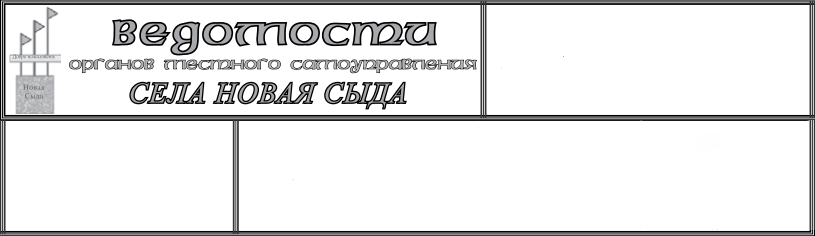 Об утверждении Порядка формирования, ведения иопубликования перечня муниципального имущества, предоставляемого субъектаммалого и среднего предпринимательстваПриложениек постановлению Администрации Новосыдинского сельсоветаот 18.12.2018 № 41-п№ п.пКОДНаименование кода поступлений в бюджет, группы, подгруппы, статьи, подстатьи, элемента, подвида, аналитической группы вида источников финансирования дефицитов бюджетовСумма2019 годСумма 2020 годСумма2021год1802 01 05 00 00 00 0000 000Изменение остатков средств на счетах по учету  средств бюджета0,000,000,00280201 05 00 00 00 0000 500увеличение остатков средств бюджета0,000,000,003802 01 05 02 00 00 0000 500увеличение прочих остатков средств бюджета0,000,000,004802 01 05 02 01 00 0000 510увеличение прочих остатков денежных  средств бюджета0,000,000,005802 01 05 02 01 10 0000 510увеличение прочих остатков средств бюджета Российской Федерации0,000,000,006802 01 05 00 00 00 0000 600уменьшение остатков средств бюджета0,000,000,007802 01 05 02 00 00 0000 600уменьшение прочих остатков средств бюджета0,000,000,008802 01 05 02 01 00 0000 610уменьшение прочих остатков денежных средств бюджета0,000,000,009802 01 05 02 01 10 0000 610уменьшение прочих остатков денежных средств бюджета Российской Федерации0,000,000,00Всего:Всего:Всего:0,000,000,00№п/пКодглавного администратораКодклассификации доходов бюджетаНаименование кода  классификации доходов бюджета1234Администрация Новосыдинского сельсовета Администрация Новосыдинского сельсовета Администрация Новосыдинского сельсовета Администрация Новосыдинского сельсовета 1802108  04 020  01  1000  110Государственная пошлина за совершение нотариальных действий должностными лицами органов местного самоуправления, уполномоченными в соответствии с законодательными актами Российской Федерации на совершение нотариальных действий (перерасчеты, недоимка и задолженность по соответствующему платежу, в том числе по отмененному).2802108  04020  01  4000  110Государственная пошлина за совершение нотариальных действий должностными лицами органов местного самоуправления, уполномоченными в соответствии с законодательными актами Российской Федерации на совершение нотариальных действий (прочие поступления).3802111 05025 10  0000  120Доходы, получаемые в виде арендной платы, а также средства от продажи права на заключение договоров аренды за земли, находящиеся в собственности сельских поселений (за исключением земельных участков муниципальных бюджетных и  автономных учреждений)4802111   05035  10 0000   120Доходы от сдачи в аренду имущества, находящегося в оперативном управлении органов управления сельских поселений и созданных ими учреждений (за исключением имущества муниципальных бюджетных и автономных учреждений)5802113  01995   10 0000  130Прочие доходы от  оказания платных услуг (работ) получателями средств бюджетов сельских поселений6802113  02065  10  0000  130Доходы, поступающие в порядке возмещения расходов, понесенных в связи с эксплуатацией  имущества  сельских поселений.7802113  02995  10  0000  130Прочие доходы от компенсации затрат бюджетов сельских поселений.8802114  02053  10  0000  410Доходы от реализации иного имущества, находящегося в собственности сельских поселений  (за исключением имущества муниципальных бюджетных и автономных учреждений, а также имущества муниципальных унитарных предприятий, в том числе казенных), в части реализации основных средств по указанному имуществу9802114  06025  10   0000 430Доходы от продажи земельных участков, находящихся в собственности сельских поселений (за исключением земельных участков муниципальных бюджетных и автономных учреждений).10802116  23051  10  0000  140Доходы от возмещения ущерба при возникновении страховых случаев по обязательному страхованию гражданской ответственности, когда выгодоприобретателями выступают получатели средств бюджетов сельских поселений.11802116  23052  10  0000  140Доходы от возмещения ущерба при возникновении иных страховых случаев, когда выгодоприобретателями выступают получатели средств бюджетов сельских поселений.12802116  51040  02   0000 140Денежные взыскания (штрафы), установленные законами субъектов Российской Федерации за несоблюдение  муниципальных правовых актов, зачисляемые в бюджеты поселений13802116  90050  10   0000  140  Прочие поступления от денежных взысканий (штрафов) и иных сумм в возмещение ущерба, зачисляемые в бюджеты сельских поселений14802117  01050  10  0000  180Невыясненные поступления, зачисляемые в бюджеты сельских поселений15802117  05050  10   0000   180Прочие неналоговые доходы бюджетов сельских поселений16802117  14030   10  0000   150Средства самообложения граждан, зачисляемые в бюджеты сельских поселений 17802202  15001  10  2712  150Дотации бюджетам сельских поселений на выравнивание бюджетной обеспеченности за счет средств районного бюджета 18802202  15001  10  7601   150Дотации бюджетам сельских поселений на выравнивание бюджетной обеспеченности за счет средств краевого бюджета19802202  19999  10   0000  150Прочие дотации бюджетам сельских поселений20802202  29999  10  1021  150Субсидии бюджетам сельских поселений на частичное финансирование (возмещение) расходов на региональные выплаты и выплаты, обеспечивающие уровень заработной платы работников бюджетной сферы не ниже размера минимальной заработной платы21802202  29999   10  7412  150Субсидии бюджетам сельских поселений на обеспечение первичных мер пожарной безопасности в рамках подпрограммы "Предупреждение, спасение, помощь населению в чрезвычайных ситуациях" государственной программы Красноярского края "Защита от чрезвычайных ситуаций природного и техногенного характера и обеспечение безопасности населения22802202  29999  10  7508  150Субсидии бюджетам сельских поселений на содержание автомобильных дорог общего пользования местного значения за счет средств дорожного фонда Красноярского края в рамках подпрограммы "Дороги Красноярья" государственной программы Красноярского края "Развитие транспортной системы"23802202  29999  10  7509  150Субсидии бюджетам сельских поселений на капитальный ремонт и ремонт автомобильных дорог общего пользования местного значения за счет средств дорожного фонда Красноярского края в рамках подпрограммы "Дороги Красноярья" государственной программы Красноярского края "Развитие транспортной системы"24802202   29999 10  7555  150Субсидии бюджетам сельских поселений на организацию и проведение акарицидных обработок мест массового отдыха населения в рамках подпрограммы «Профилактика заболеваний и формирование здорового образа жизни. Развитие первичной медико-санитарной помощи, паллиативной помощи и совершенствование системы лекарственного обеспечения» государственной программы Красноярского края «Развитие здравоохранения»25802202  29999   10   7641  150Субсидии бюджетам сельских поселений на осуществление расходов, направленных на реализацию мероприятий по поддержке местных инициатив, в рамках подпрограммы "Поддержка местных инициатив" государственной программы Красноярского края "Содействие развитию местного самоуправления"26802202  29999  10  7741  150Субсидии бюджетам сельских поселений для реализации проектов по благоустройству территорий в рамках подпрограммы "Поддержка муниципальных проектов по благоустройству территорий и повышению активности населения в решении вопросов местного значения" государственной программы Красноярского края "Содействие развитию местного самоуправления"27802202  30024  10   7514    150Субвенции бюджетам сельских поселений на выполнение государственных полномочий по созданию и обеспечению деятельности административных комиссий (в соответствии с Законом края от 23 апреля 2009 года № 8-3170) в рамках непрограммных расходов органов судебной власти28802202  35118  10   0000   150Субвенции бюджетам сельских поселений на осуществление первичного воинского учета на территориях, где отсутствуют военные комиссариаты29802202  49999   10   0000  150Прочие межбюджетные трансферты, передаваемые бюджетам сельских поселений30802204  05099   10  0000  150Прочие безвозмездные поступления от негосударственных организаций в бюджеты сельских поселений31802207  05020  10  0000    150Поступления от денежных пожертвований, предоставляемых физическими лицами получателям средств бюджетов сельских поселений32802207  05030  10  0000  150Прочие безвозмездные поступления в бюджеты сельских поселений33802208  05000  10  0000  150Перечисления из бюджетов сельских поселений (в бюджеты поселений) для осуществления возврата (зачета) излишне уплаченных или излишне взысканных сумм налогов, сборов и иных платежей, а также сумм процентов за несвоевременное осуществление такого возврата и процентов, начисленных на излишне взысканные суммы34802218  05010  10  0000  150Доходы бюджетов сельских поселений от возврата бюджетными учреждениями остатков субсидий прошлых лет35802219  60010  10  0000  150Возврат прочих остатков субсидий, субвенций и иных межбюджетных трансфертов, имеющих целевое назначение, прошлых лет из бюджетов сельских поселений№ строкиКод ведомстваКод группы, подгруппы, статьи и вида источникаНаименование показателя 1231802Администрация Новосыдинского сельсовета280201 05 02 01 10 0000 510 Увеличение прочих остатков денежных средств бюджета муниципального образования380201 05 02 01 10 0000 610Уменьшение прочих остатков денежных средств бюджета муниципального образования                                                                                    Приложение № 4
                                                                                        к решению Новосыдинского сельского Совета депутатов от 24.12.2018 №37-128-Р       «О бюджете Муниципального образования Новосыдинский сельсовет на 2019 и плановый период 2020-2021 годов»                                                                                    Приложение № 4
                                                                                        к решению Новосыдинского сельского Совета депутатов от 24.12.2018 №37-128-Р       «О бюджете Муниципального образования Новосыдинский сельсовет на 2019 и плановый период 2020-2021 годов»                                                                                    Приложение № 4
                                                                                        к решению Новосыдинского сельского Совета депутатов от 24.12.2018 №37-128-Р       «О бюджете Муниципального образования Новосыдинский сельсовет на 2019 и плановый период 2020-2021 годов»                                                                                    Приложение № 4
                                                                                        к решению Новосыдинского сельского Совета депутатов от 24.12.2018 №37-128-Р       «О бюджете Муниципального образования Новосыдинский сельсовет на 2019 и плановый период 2020-2021 годов»                                                                                    Приложение № 4
                                                                                        к решению Новосыдинского сельского Совета депутатов от 24.12.2018 №37-128-Р       «О бюджете Муниципального образования Новосыдинский сельсовет на 2019 и плановый период 2020-2021 годов»                                                                                    Приложение № 4
                                                                                        к решению Новосыдинского сельского Совета депутатов от 24.12.2018 №37-128-Р       «О бюджете Муниципального образования Новосыдинский сельсовет на 2019 и плановый период 2020-2021 годов»                                                                                    Приложение № 4
                                                                                        к решению Новосыдинского сельского Совета депутатов от 24.12.2018 №37-128-Р       «О бюджете Муниципального образования Новосыдинский сельсовет на 2019 и плановый период 2020-2021 годов»                                                                                    Приложение № 4
                                                                                        к решению Новосыдинского сельского Совета депутатов от 24.12.2018 №37-128-Р       «О бюджете Муниципального образования Новосыдинский сельсовет на 2019 и плановый период 2020-2021 годов»                                                                                    Приложение № 4
                                                                                        к решению Новосыдинского сельского Совета депутатов от 24.12.2018 №37-128-Р       «О бюджете Муниципального образования Новосыдинский сельсовет на 2019 и плановый период 2020-2021 годов»                                                                                    Приложение № 4
                                                                                        к решению Новосыдинского сельского Совета депутатов от 24.12.2018 №37-128-Р       «О бюджете Муниципального образования Новосыдинский сельсовет на 2019 и плановый период 2020-2021 годов»                                                                                    Приложение № 4
                                                                                        к решению Новосыдинского сельского Совета депутатов от 24.12.2018 №37-128-Р       «О бюджете Муниципального образования Новосыдинский сельсовет на 2019 и плановый период 2020-2021 годов»                                                                                    Приложение № 4
                                                                                        к решению Новосыдинского сельского Совета депутатов от 24.12.2018 №37-128-Р       «О бюджете Муниципального образования Новосыдинский сельсовет на 2019 и плановый период 2020-2021 годов»                                                                                    Приложение № 4
                                                                                        к решению Новосыдинского сельского Совета депутатов от 24.12.2018 №37-128-Р       «О бюджете Муниципального образования Новосыдинский сельсовет на 2019 и плановый период 2020-2021 годов»                                                                                    Приложение № 4
                                                                                        к решению Новосыдинского сельского Совета депутатов от 24.12.2018 №37-128-Р       «О бюджете Муниципального образования Новосыдинский сельсовет на 2019 и плановый период 2020-2021 годов»                                                                                    Приложение № 4
                                                                                        к решению Новосыдинского сельского Совета депутатов от 24.12.2018 №37-128-Р       «О бюджете Муниципального образования Новосыдинский сельсовет на 2019 и плановый период 2020-2021 годов»                                                                                    Приложение № 4
                                                                                        к решению Новосыдинского сельского Совета депутатов от 24.12.2018 №37-128-Р       «О бюджете Муниципального образования Новосыдинский сельсовет на 2019 и плановый период 2020-2021 годов»                                                                                    Приложение № 4
                                                                                        к решению Новосыдинского сельского Совета депутатов от 24.12.2018 №37-128-Р       «О бюджете Муниципального образования Новосыдинский сельсовет на 2019 и плановый период 2020-2021 годов»                                                                                    Приложение № 4
                                                                                        к решению Новосыдинского сельского Совета депутатов от 24.12.2018 №37-128-Р       «О бюджете Муниципального образования Новосыдинский сельсовет на 2019 и плановый период 2020-2021 годов»                                                                                    Приложение № 4
                                                                                        к решению Новосыдинского сельского Совета депутатов от 24.12.2018 №37-128-Р       «О бюджете Муниципального образования Новосыдинский сельсовет на 2019 и плановый период 2020-2021 годов»                                                                                    Приложение № 4
                                                                                        к решению Новосыдинского сельского Совета депутатов от 24.12.2018 №37-128-Р       «О бюджете Муниципального образования Новосыдинский сельсовет на 2019 и плановый период 2020-2021 годов»                                                                                    Приложение № 4
                                                                                        к решению Новосыдинского сельского Совета депутатов от 24.12.2018 №37-128-Р       «О бюджете Муниципального образования Новосыдинский сельсовет на 2019 и плановый период 2020-2021 годов»                                                                                    Приложение № 4
                                                                                        к решению Новосыдинского сельского Совета депутатов от 24.12.2018 №37-128-Р       «О бюджете Муниципального образования Новосыдинский сельсовет на 2019 и плановый период 2020-2021 годов»                                                                                    Приложение № 4
                                                                                        к решению Новосыдинского сельского Совета депутатов от 24.12.2018 №37-128-Р       «О бюджете Муниципального образования Новосыдинский сельсовет на 2019 и плановый период 2020-2021 годов»                                                                                    Приложение № 4
                                                                                        к решению Новосыдинского сельского Совета депутатов от 24.12.2018 №37-128-Р       «О бюджете Муниципального образования Новосыдинский сельсовет на 2019 и плановый период 2020-2021 годов»                                                                                    Приложение № 4
                                                                                        к решению Новосыдинского сельского Совета депутатов от 24.12.2018 №37-128-Р       «О бюджете Муниципального образования Новосыдинский сельсовет на 2019 и плановый период 2020-2021 годов»                                                                                    Приложение № 4
                                                                                        к решению Новосыдинского сельского Совета депутатов от 24.12.2018 №37-128-Р       «О бюджете Муниципального образования Новосыдинский сельсовет на 2019 и плановый период 2020-2021 годов»                                                                                    Приложение № 4
                                                                                        к решению Новосыдинского сельского Совета депутатов от 24.12.2018 №37-128-Р       «О бюджете Муниципального образования Новосыдинский сельсовет на 2019 и плановый период 2020-2021 годов»                                                                                    Приложение № 4
                                                                                        к решению Новосыдинского сельского Совета депутатов от 24.12.2018 №37-128-Р       «О бюджете Муниципального образования Новосыдинский сельсовет на 2019 и плановый период 2020-2021 годов»                                                                                    Приложение № 4
                                                                                        к решению Новосыдинского сельского Совета депутатов от 24.12.2018 №37-128-Р       «О бюджете Муниципального образования Новосыдинский сельсовет на 2019 и плановый период 2020-2021 годов»                                                                                    Приложение № 4
                                                                                        к решению Новосыдинского сельского Совета депутатов от 24.12.2018 №37-128-Р       «О бюджете Муниципального образования Новосыдинский сельсовет на 2019 и плановый период 2020-2021 годов»                                                                                    Приложение № 4
                                                                                        к решению Новосыдинского сельского Совета депутатов от 24.12.2018 №37-128-Р       «О бюджете Муниципального образования Новосыдинский сельсовет на 2019 и плановый период 2020-2021 годов»                                                                                    Приложение № 4
                                                                                        к решению Новосыдинского сельского Совета депутатов от 24.12.2018 №37-128-Р       «О бюджете Муниципального образования Новосыдинский сельсовет на 2019 и плановый период 2020-2021 годов»                                                                                    Приложение № 4
                                                                                        к решению Новосыдинского сельского Совета депутатов от 24.12.2018 №37-128-Р       «О бюджете Муниципального образования Новосыдинский сельсовет на 2019 и плановый период 2020-2021 годов»                                                                                    Приложение № 4
                                                                                        к решению Новосыдинского сельского Совета депутатов от 24.12.2018 №37-128-Р       «О бюджете Муниципального образования Новосыдинский сельсовет на 2019 и плановый период 2020-2021 годов»                                                                                    Приложение № 4
                                                                                        к решению Новосыдинского сельского Совета депутатов от 24.12.2018 №37-128-Р       «О бюджете Муниципального образования Новосыдинский сельсовет на 2019 и плановый период 2020-2021 годов»                                                                                    Приложение № 4
                                                                                        к решению Новосыдинского сельского Совета депутатов от 24.12.2018 №37-128-Р       «О бюджете Муниципального образования Новосыдинский сельсовет на 2019 и плановый период 2020-2021 годов»                                                                                    Приложение № 4
                                                                                        к решению Новосыдинского сельского Совета депутатов от 24.12.2018 №37-128-Р       «О бюджете Муниципального образования Новосыдинский сельсовет на 2019 и плановый период 2020-2021 годов»                                                                                    Приложение № 4
                                                                                        к решению Новосыдинского сельского Совета депутатов от 24.12.2018 №37-128-Р       «О бюджете Муниципального образования Новосыдинский сельсовет на 2019 и плановый период 2020-2021 годов»                                                                                    Приложение № 4
                                                                                        к решению Новосыдинского сельского Совета депутатов от 24.12.2018 №37-128-Р       «О бюджете Муниципального образования Новосыдинский сельсовет на 2019 и плановый период 2020-2021 годов»                                                                                    Приложение № 4
                                                                                        к решению Новосыдинского сельского Совета депутатов от 24.12.2018 №37-128-Р       «О бюджете Муниципального образования Новосыдинский сельсовет на 2019 и плановый период 2020-2021 годов»                                                                                    Приложение № 4
                                                                                        к решению Новосыдинского сельского Совета депутатов от 24.12.2018 №37-128-Р       «О бюджете Муниципального образования Новосыдинский сельсовет на 2019 и плановый период 2020-2021 годов»                                                                                    Приложение № 4
                                                                                        к решению Новосыдинского сельского Совета депутатов от 24.12.2018 №37-128-Р       «О бюджете Муниципального образования Новосыдинский сельсовет на 2019 и плановый период 2020-2021 годов»                                                                                    Приложение № 4
                                                                                        к решению Новосыдинского сельского Совета депутатов от 24.12.2018 №37-128-Р       «О бюджете Муниципального образования Новосыдинский сельсовет на 2019 и плановый период 2020-2021 годов»                                                                                    Приложение № 4
                                                                                        к решению Новосыдинского сельского Совета депутатов от 24.12.2018 №37-128-Р       «О бюджете Муниципального образования Новосыдинский сельсовет на 2019 и плановый период 2020-2021 годов»                                                                                    Приложение № 4
                                                                                        к решению Новосыдинского сельского Совета депутатов от 24.12.2018 №37-128-Р       «О бюджете Муниципального образования Новосыдинский сельсовет на 2019 и плановый период 2020-2021 годов»                                                                                    Приложение № 4
                                                                                        к решению Новосыдинского сельского Совета депутатов от 24.12.2018 №37-128-Р       «О бюджете Муниципального образования Новосыдинский сельсовет на 2019 и плановый период 2020-2021 годов»                                                                                    Приложение № 4
                                                                                        к решению Новосыдинского сельского Совета депутатов от 24.12.2018 №37-128-Р       «О бюджете Муниципального образования Новосыдинский сельсовет на 2019 и плановый период 2020-2021 годов»                                                                                    Приложение № 4
                                                                                        к решению Новосыдинского сельского Совета депутатов от 24.12.2018 №37-128-Р       «О бюджете Муниципального образования Новосыдинский сельсовет на 2019 и плановый период 2020-2021 годов»                                                                                    Приложение № 4
                                                                                        к решению Новосыдинского сельского Совета депутатов от 24.12.2018 №37-128-Р       «О бюджете Муниципального образования Новосыдинский сельсовет на 2019 и плановый период 2020-2021 годов»                                                                                    Приложение № 4
                                                                                        к решению Новосыдинского сельского Совета депутатов от 24.12.2018 №37-128-Р       «О бюджете Муниципального образования Новосыдинский сельсовет на 2019 и плановый период 2020-2021 годов»                                                                                    Приложение № 4
                                                                                        к решению Новосыдинского сельского Совета депутатов от 24.12.2018 №37-128-Р       «О бюджете Муниципального образования Новосыдинский сельсовет на 2019 и плановый период 2020-2021 годов»                                                                                    Приложение № 4
                                                                                        к решению Новосыдинского сельского Совета депутатов от 24.12.2018 №37-128-Р       «О бюджете Муниципального образования Новосыдинский сельсовет на 2019 и плановый период 2020-2021 годов»Доходы бюджета муниципального образования Новосыдинский сельсовет на 2019 год и плановый период 2020-2021 годовДоходы бюджета муниципального образования Новосыдинский сельсовет на 2019 год и плановый период 2020-2021 годовДоходы бюджета муниципального образования Новосыдинский сельсовет на 2019 год и плановый период 2020-2021 годовДоходы бюджета муниципального образования Новосыдинский сельсовет на 2019 год и плановый период 2020-2021 годовДоходы бюджета муниципального образования Новосыдинский сельсовет на 2019 год и плановый период 2020-2021 годовДоходы бюджета муниципального образования Новосыдинский сельсовет на 2019 год и плановый период 2020-2021 годовДоходы бюджета муниципального образования Новосыдинский сельсовет на 2019 год и плановый период 2020-2021 годовДоходы бюджета муниципального образования Новосыдинский сельсовет на 2019 год и плановый период 2020-2021 годовДоходы бюджета муниципального образования Новосыдинский сельсовет на 2019 год и плановый период 2020-2021 годовДоходы бюджета муниципального образования Новосыдинский сельсовет на 2019 год и плановый период 2020-2021 годовДоходы бюджета муниципального образования Новосыдинский сельсовет на 2019 год и плановый период 2020-2021 годовДоходы бюджета муниципального образования Новосыдинский сельсовет на 2019 год и плановый период 2020-2021 годовДоходы бюджета муниципального образования Новосыдинский сельсовет на 2019 год и плановый период 2020-2021 годовДоходы бюджета муниципального образования Новосыдинский сельсовет на 2019 год и плановый период 2020-2021 годовДоходы бюджета муниципального образования Новосыдинский сельсовет на 2019 год и плановый период 2020-2021 годовДоходы бюджета муниципального образования Новосыдинский сельсовет на 2019 год и плановый период 2020-2021 годовДоходы бюджета муниципального образования Новосыдинский сельсовет на 2019 год и плановый период 2020-2021 годовДоходы бюджета муниципального образования Новосыдинский сельсовет на 2019 год и плановый период 2020-2021 годовДоходы бюджета муниципального образования Новосыдинский сельсовет на 2019 год и плановый период 2020-2021 годовДоходы бюджета муниципального образования Новосыдинский сельсовет на 2019 год и плановый период 2020-2021 годовДоходы бюджета муниципального образования Новосыдинский сельсовет на 2019 год и плановый период 2020-2021 годовДоходы бюджета муниципального образования Новосыдинский сельсовет на 2019 год и плановый период 2020-2021 годовДоходы бюджета муниципального образования Новосыдинский сельсовет на 2019 год и плановый период 2020-2021 годовДоходы бюджета муниципального образования Новосыдинский сельсовет на 2019 год и плановый период 2020-2021 годовДоходы бюджета муниципального образования Новосыдинский сельсовет на 2019 год и плановый период 2020-2021 годовДоходы бюджета муниципального образования Новосыдинский сельсовет на 2019 год и плановый период 2020-2021 годовДоходы бюджета муниципального образования Новосыдинский сельсовет на 2019 год и плановый период 2020-2021 годовДоходы бюджета муниципального образования Новосыдинский сельсовет на 2019 год и плановый период 2020-2021 годовДоходы бюджета муниципального образования Новосыдинский сельсовет на 2019 год и плановый период 2020-2021 годовДоходы бюджета муниципального образования Новосыдинский сельсовет на 2019 год и плановый период 2020-2021 годовДоходы бюджета муниципального образования Новосыдинский сельсовет на 2019 год и плановый период 2020-2021 годовДоходы бюджета муниципального образования Новосыдинский сельсовет на 2019 год и плановый период 2020-2021 годовДоходы бюджета муниципального образования Новосыдинский сельсовет на 2019 год и плановый период 2020-2021 годовДоходы бюджета муниципального образования Новосыдинский сельсовет на 2019 год и плановый период 2020-2021 годовДоходы бюджета муниципального образования Новосыдинский сельсовет на 2019 год и плановый период 2020-2021 годовДоходы бюджета муниципального образования Новосыдинский сельсовет на 2019 год и плановый период 2020-2021 годовДоходы бюджета муниципального образования Новосыдинский сельсовет на 2019 год и плановый период 2020-2021 годовДоходы бюджета муниципального образования Новосыдинский сельсовет на 2019 год и плановый период 2020-2021 годовДоходы бюджета муниципального образования Новосыдинский сельсовет на 2019 год и плановый период 2020-2021 годовДоходы бюджета муниципального образования Новосыдинский сельсовет на 2019 год и плановый период 2020-2021 годовДоходы бюджета муниципального образования Новосыдинский сельсовет на 2019 год и плановый период 2020-2021 годовДоходы бюджета муниципального образования Новосыдинский сельсовет на 2019 год и плановый период 2020-2021 годовДоходы бюджета муниципального образования Новосыдинский сельсовет на 2019 год и плановый период 2020-2021 годовДоходы бюджета муниципального образования Новосыдинский сельсовет на 2019 год и плановый период 2020-2021 годовДоходы бюджета муниципального образования Новосыдинский сельсовет на 2019 год и плановый период 2020-2021 годовДоходы бюджета муниципального образования Новосыдинский сельсовет на 2019 год и плановый период 2020-2021 годовДоходы бюджета муниципального образования Новосыдинский сельсовет на 2019 год и плановый период 2020-2021 годовДоходы бюджета муниципального образования Новосыдинский сельсовет на 2019 год и плановый период 2020-2021 годовДоходы бюджета муниципального образования Новосыдинский сельсовет на 2019 год и плановый период 2020-2021 годовДоходы бюджета муниципального образования Новосыдинский сельсовет на 2019 год и плановый период 2020-2021 годовДоходы бюджета муниципального образования Новосыдинский сельсовет на 2019 год и плановый период 2020-2021 годовДоходы бюджета муниципального образования Новосыдинский сельсовет на 2019 год и плановый период 2020-2021 годовДоходы бюджета муниципального образования Новосыдинский сельсовет на 2019 год и плановый период 2020-2021 годовДоходы бюджета муниципального образования Новосыдинский сельсовет на 2019 год и плановый период 2020-2021 годовДоходы бюджета муниципального образования Новосыдинский сельсовет на 2019 год и плановый период 2020-2021 годовДоходы бюджета муниципального образования Новосыдинский сельсовет на 2019 год и плановый период 2020-2021 годовДоходы бюджета муниципального образования Новосыдинский сельсовет на 2019 год и плановый период 2020-2021 годовДоходы бюджета муниципального образования Новосыдинский сельсовет на 2019 год и плановый период 2020-2021 годовДоходы бюджета муниципального образования Новосыдинский сельсовет на 2019 год и плановый период 2020-2021 годовДоходы бюджета муниципального образования Новосыдинский сельсовет на 2019 год и плановый период 2020-2021 годовДоходы бюджета муниципального образования Новосыдинский сельсовет на 2019 год и плановый период 2020-2021 годовДоходы бюджета муниципального образования Новосыдинский сельсовет на 2019 год и плановый период 2020-2021 годовДоходы бюджета муниципального образования Новосыдинский сельсовет на 2019 год и плановый период 2020-2021 годовДоходы бюджета муниципального образования Новосыдинский сельсовет на 2019 год и плановый период 2020-2021 годовДоходы бюджета муниципального образования Новосыдинский сельсовет на 2019 год и плановый период 2020-2021 годов                                                                                                                                                                                                                  (рублей)                                                                                                                                                                                                                  (рублей)                                                                                                                                                                                                                  (рублей)                                                                                                                                                                                                                  (рублей)                                                                                                                                                                                                                  (рублей)                                                                                                                                                                                                                  (рублей)                                                                                                                                                                                                                  (рублей)                                                                                                                                                                                                                  (рублей)                                                                                                                                                                                                                  (рублей)                                                                                                                                                                                                                  (рублей)                                                                                                                                                                                                                  (рублей)                                                                                                                                                                                                                  (рублей)                                                                                                                                                                                                                  (рублей)№ строкиКод бюджетной классификацииКод бюджетной классификацииКод бюджетной классификацииКод бюджетной классификацииКод бюджетной классификацииКод бюджетной классификацииКод бюджетной классификацииКод бюджетной классификацииНаименование 
кодов классификации доходов бюджетаДоходы 
бюджетапоселения
2019 годаДоходы 
бюджета поселения
2020 годаДоходы 
бюджетапоселения
2021 года№ строкикод главного администраторакод группыкод подгруппыкод статьикод подстатьикод элементакод  группы подвида код аналитической группы подвидаНаименование 
кодов классификации доходов бюджетаДоходы 
бюджетапоселения
2019 годаДоходы 
бюджета поселения
2020 годаДоходы 
бюджетапоселения
2021 года№ строкикод главного администраторакод группыкод подгруппыкод статьикод подстатьикод элементакод  группы подвида код аналитической группы подвидаНаименование 
кодов классификации доходов бюджетаДоходы 
бюджетапоселения
2019 годаДоходы 
бюджета поселения
2020 годаДоходы 
бюджетапоселения
2021 года№ строкикод главного администраторакод группыкод подгруппыкод статьикод подстатьикод элементакод  группы подвида код аналитической группы подвидаНаименование 
кодов классификации доходов бюджетаДоходы 
бюджетапоселения
2019 годаДоходы 
бюджета поселения
2020 годаДоходы 
бюджетапоселения
2021 года№ строкикод главного администраторакод группыкод подгруппыкод статьикод подстатьикод элементакод  группы подвида код аналитической группы подвидаНаименование 
кодов классификации доходов бюджетаДоходы 
бюджетапоселения
2019 годаДоходы 
бюджета поселения
2020 годаДоходы 
бюджетапоселения
2021 года№ строкикод главного администраторакод группыкод подгруппыкод статьикод подстатьикод элементакод  группы подвида код аналитической группы подвидаНаименование 
кодов классификации доходов бюджетаДоходы 
бюджетапоселения
2019 годаДоходы 
бюджета поселения
2020 годаДоходы 
бюджетапоселения
2021 года№ строкикод главного администраторакод группыкод подгруппыкод статьикод подстатьикод элементакод  группы подвида код аналитической группы подвидаНаименование 
кодов классификации доходов бюджетаДоходы 
бюджетапоселения
2019 годаДоходы 
бюджета поселения
2020 годаДоходы 
бюджетапоселения
2021 года№ строкикод главного администраторакод группыкод подгруппыкод статьикод подстатьикод элементакод  группы подвида код аналитической группы подвидаНаименование 
кодов классификации доходов бюджетаДоходы 
бюджетапоселения
2019 годаДоходы 
бюджета поселения
2020 годаДоходы 
бюджетапоселения
2021 года№ строкикод главного администраторакод группыкод подгруппыкод статьикод подстатьикод элементакод  группы подвида код аналитической группы подвидаНаименование 
кодов классификации доходов бюджетаДоходы 
бюджетапоселения
2019 годаДоходы 
бюджета поселения
2020 годаДоходы 
бюджетапоселения
2021 года№ строкикод главного администраторакод группыкод подгруппыкод статьикод подстатьикод элементакод  группы подвида код аналитической группы подвидаНаименование 
кодов классификации доходов бюджетаДоходы 
бюджетапоселения
2019 годаДоходы 
бюджета поселения
2020 годаДоходы 
бюджетапоселения
2021 года№ строкикод главного администраторакод группыкод подгруппыкод статьикод подстатьикод элементакод  группы подвида код аналитической группы подвидаНаименование 
кодов классификации доходов бюджетаДоходы 
бюджетапоселения
2019 годаДоходы 
бюджета поселения
2020 годаДоходы 
бюджетапоселения
2021 года123456789101112100010000000000000000НАЛОГОВЫЕ И НЕНАЛОГОВЫЕ ДОХОДЫ678 000,00689 500,00708 600,00218210100000000000110НАЛОГИ НА ПРИБЫЛЬ, ДОХОДЫ36 900,00 38 200,0039 600,00318210102000010000110Налог на доходы физических лиц36 900,00 38 200,0039 600,00418210102010010000110Налог на доходы физических лиц с доходов, источником которых является налоговый агент, за исключением доходов, в отношении которых исчисление  и уплата налога осуществляются в соответствии со статьями 227,227.1 и 228 Налогового Кодекса Российской Федерации36 900,00 38 200,0039 600,00500010300000000000110НАЛОГИ НА ТОВАРЫ (РАБОТЫ, УСЛУГИ), РЕАЛИЗУЕМЫЕ НА ТЕРРИТОРИИ РОССИЙСКОЙ ФЕДЕРАЦИИ82 900,0088 300,00100 400,00610010302000010000110Акцизы по подакцизным товарам (продукции), производимым на территории Российской Федерации 82 900,0088 300,00100 400,00710010302230010000110Доходы от уплаты акцизов на дизельное топливо, подлежащие распределению между бюджетами субъектов Российской Федерации и местными бюджетами с учетом установленных дифференцированных нормативов отчислений в местные бюджеты30 000,0032 000,0036 300,00810010302240010000110Доходы от уплаты акцизов на моторные масла для дизельных и (или) карбюраторных (инжекторных) двигателей, подлежащие распределению между бюджетами субъектов Российской Федерации и местными бюджетами с учетом установленных дифференцированных нормативов отчислений в местные бюджеты200,00200,00200,00910010302250010000110Доходы от уплаты акцизов на автомобильный бензин, подлежащие распределению между бюджетами субъектов Российской Федерации и местными бюджетами с учетом установленных дифференцированных нормативов отчислений в местные бюджеты58 200,0062 100,0070 500,001010010302260010000110Доходы от уплаты акцизов на прямогонный бензин, подлежащие распределению между бюджетами субъектов Российской Федерации и местными бюджетами с учетом установленных дифференцированных нормативов отчислений в местные бюджеты-5 500,00- 6 000,00 -6 600,0011182 10500000000000000Налоги на совокупный доход 24 000,0025 000,0026 000,001218210503000010000110Единый сельскохозяйственный налог24 000,0025 000,0026 000,001318210503010010000110Единый сельскохозяйственный налог24 000,0025 000,0026 000,001418210600000000000000НАЛОГИ НА ИМУЩЕСТВО440 700,00441 300,00442 100,001518210601000000000110Налог на имущество физических лиц30 300,0030 900,0031 700,001618210601030100000110Налог на имущество физических лиц, взимаемый по ставкам, применяемым к объектам налогообложения, расположенным в границах сельских поселений30 300,0030 900,0031 700,001718210606000000000110Земельный налог410 400,00410 400,00410 400,001818210606040000000110Земельный налог с физических лиц410 400,00410 400,00410 400,001918210606043100000110Земельный налог с физических лиц, обладающих земельным участком, расположенным в границах сельских поселений410 400,00410 400,00410 400,002000010800000000000000ГОСУДАРСТВЕННАЯ ПОШЛИНА5 200,005 400,005 600,002118210804000010000110Государственная пошлина за совершение нотариальных  действий (за исключением действий, совершаемых консульскими учреждениями Российской Федерации)5 200,005 400,005 600,002218210804020014000110Государственная пошлина за совершение нотариальных  действий должностными лицами органов местного самоуправления, уполномоченными в соответствии с законодательными актами Российской Федерации на совершение нотариальных действий (прочие поступления)5 200,005 400,005 600,002300011100000000000000ДОХОДЫ ОТ ИСПОЛЬЗОВАНИЯ ИМУЩЕСТВА, НАХОДЯЩЕГОСЯ В ГОСУДАРСТВЕННОЙ И МУНИЦИПАЛЬНОЙ СОБСТВЕННОСТИ49 700,0051 300,0053 400,002480211105000000000120Доходы, получаемые в виде арендной либо иной платы за передачу в возмездное пользование государственного и муниципального имущества (за исключением имущества бюджетных и автономных учреждений, а также имущества государственных и муниципальных унитарных предприятий, в том числе казенных)49 700,0051 300,0053 400,002580211105030000000120Доходы от сдачи в аренду имущества, находящегося в оперативном управлении органов государственной власти, органов местного самоуправления, государственных внебюджетных фондов и созданных ими учреждений (за исключением имущества бюджетных и автономных учреждений)49 700,0051 300,0053 400,002680211105035100000120Доходы от сдачи в аренду имущества, находящегося в оперативном управлении органов управления сельских поселений и созданных ими учреждений (за исключением имущества муниципальных бюджетных и автономных учреждений)49 700,0051 300,0053 400,002780211300000000000000ДОХОДЫ ОТ ОКАЗАНИЯ ПЛАТНЫХ УСЛУГ(РАБОТ) И КОМПЕНСАЦИИ ЗАТРАТ ГОСУДАРСТВА8 400,008 700,009 000,002880211301000000000130Доходы от оказания платных услуг (работ)8 400,008 700,009 000,002980211301990000000130Прочие доходы от оказания платных услуг (работ)8 400,008 700,009 000,003080211301995100000130Прочие доходы от оказания платных услуг (работ) получателями средств бюджетов сельских поселений8 400,008 700,009 000,003100011600000000000000ШТРАФЫ, САНКЦИИ , ВОЗМЕЩЕНИЕ УЩЕРБА5 200,005 400,005 600,003280211690000000000140Прочие поступления от денежных взысканий (штрафов) и иных сумм в возмещение ущерба5 200,005 400,005 600,0033802 11690050100000140Прочие поступления от денежных взысканий (штрафов) и иных сумм в возмещение ущерба, зачисляемые в бюджеты сельских поселений5 200,005 400,005 600,003400011700000000000000ПРОЧИЕ НЕНАЛОГОВЫЕ ДОХОДЫ25 000,0025 900,0026 900,003580211714000000000150Средства самообложения граждан25 000,0025 900,0026 900,003680211714030100000150Средства самообложения граждан, зачисляемые в бюджеты сельских поселений25 000,0025 900,0026 900,003700020000000000000000БЕЗВОЗМЕЗДНЫЕ ПОСТУПЛЕНИЯ5 208 998,445 342 858,445 425 354,443880220200000000000000БЕЗВОЗМЕЗДНЫЕ ПОСТУПЛЕНИЯ ОТ ДРУГИХ БЮДЖЕТОВ БЮДЖЕТНОЙ СИСТЕМЫ РОССИЙСКОЙ ФЕДЕРАЦИИ5 208 998,445 342 858,445 425 354,443980220210000000000150Дотации бюджетам бюджетной системы Российской Федерации2 328 500,002 459 020,002 616 256,004080220215001000000150Дотации на выравнивание бюджетной обеспеченности2 328 500,002310 600,002 310 600,004180220215001100000150Дотации бюджетам сельских поселений на выравнивание бюджетной обеспеченности2 328 500,002310 600,002 310 600,004280220215001102712150Дотации бюджетам сельских поселений на выравнивание  бюджетной обеспеченности за счет средств районного бюджета2 096 000,002 095 500,002095 500,004380220215001107601150Дотации бюджетам сельских поселений на выравнивание  бюджетной обеспеченности за счет средств краевого бюджета232500,00215100,00215100,004480220219999000000150Прочие дотации 0,00148 420,00305 657,004580220219999100000150Прочие дотации бюджетам  сельских поселений0,00148 420,00305 657,004680220220000000000150Субсидии бюджетам бюджетной системы Российской Федерации (межбюджетные субсидии)18930,0018930,0018930,004780220229999000000150Прочие субсидии18930,0018930,0018930,004880220229999100000150Прочие субсидии бюджетам сельских поселений18930,0018930,0018930,004980220229999107555150Субсидии бюджетам сельских поселений на организацию и проведение акарицидных обработок мест массового отдыха населения в рамках подпрограммы «Профилактика заболеваний и формирование здорового образа жизни. Развитие первичной медико-санитарной помощи, паллиативной помощи и совершенствование системы лекарственного обеспечения» государственной программы Красноярского края «Развитие здравоохранения»18930,0018930,0018930,005080220230000000000150Субвенции бюджетам бюджетной системы Российской Федерации73 800,0076 640,001 900,005180220230024000000150Субвенции местным бюджетам на выполнение передаваемых полномочий субъектов Российской Федерации1 900,001 900,001 900,005280220230024100000150Субвенции бюджетам сельских поселений на выполнение передаваемых полномочий субъектов Российской Федерации1 900,001 900,001 900,005380220230024107514150Субвенции бюджетам сельских поселений на выполнение государственных полномочий по созданию и обеспечению деятельности административных комиссий в рамках непрограммных расходов органов судебной власти1 900,001 900,001 900,005480220235118000000150Субвенции бюджетам на осуществление первичного воинского учета на территориях, где отсутствуют военные комиссариаты71 900,0074 740,000,005580220235118100000150Субвенции бюджетам сельских поселений на осуществление первичного воинского учета на территориях, где отсутствуют военные комиссариаты71 900,0074 740,000,005680220240000000000150Иные межбюджетные трансферты2 788 268,442 788 268,442 788 268,445780220249999000000150Прочие межбюджетные трансферты, передаваемые бюджетам2 788 268,442 788 268,442 788 268,445880220249999100000150Прочие межбюджетные трансферты, передаваемые бюджетам сельских поселений2 788 268,442 788 268,442 788 268,44ВСЕГО:ВСЕГО:ВСЕГО:ВСЕГО:ВСЕГО:ВСЕГО:ВСЕГО:ВСЕГО:ВСЕГО:ВСЕГО:5 886 998,446 032 358,446 133 955,44Стр.Наименование показателя бюджетной классификацииРаздел -подразделСумма на 2019 годСуммана 2020 год Суммана 2021 год1ОБЩЕГОСУДАРСТВЕННЫЕ ВОПРОСЫ01004031795402049540274952Функционирование высшего должностного лица субъекта Российской Федерации и муниципального образования 0102729153,33729153,33729153,333Функционирование Правительства Российской Федерации, высших исполнительных органов государственной власти субъектов Российской Федерации, местных администраций01042351675,672351675,672351675,674Резервные фонды 01113000300030005Другие общегосударственные вопросы01139479669366669436666НАЦИОНАЛЬНАЯ ОБОРОНА02007190074740-7Мобилизационная и вневойсковая подготовка02037190074740-8НАЦИОНАЛЬНАЯ ЭКОНОМИКА040082900883001004009Дорожное хозяйство (дорожные фонды)0409829008830010040010ЖИЛИЩНО-КОМУНАЛЬНОЕ ХОЗЯЙСТВО050018820018820018820011Благоустройство050318820018820018820012КУЛЬТУРА, КИНЕМОТОГРАФИЯ080094650094650094650013Культура080194650094650094650014ЗДРАВООХРАНЕНИЕ090018930189301893015Другие вопросы в области здравоохранения090918930189301893016СОЦИАЛЬНАЯ ПОЛИТИКА1000118149,27118149,27118149,2717Пенсионное обеспечение1001118149,27118149,27118149,2718МЕЖБЮДЖЕТНЫЕ ТРАНСФЕРТЫ ОБЩЕГО ХАРАКТЕРА БЮДЖЕТАМ БЮДЖЕТНОЙ СИСТЕМЫ РОССИЙСКОЙ ФЕДЕРАЦИИ1400428624,17428624,17428624,1719Прочие межбюджетные трансферты общего характера 1403428624,17428624,17428624,1720Условно утвержденные расходы14842030565721Итого:5886998,446032358,446133955,44Приложение №6к   решению Новосыдинского сельского Совета депутатов от 24.12.2018  № 37-128-Р "О бюджете Муниципального образования  Новосыдинский сельсовет на  2019 год и плановый период 2020-2021 годов»Приложение №6к   решению Новосыдинского сельского Совета депутатов от 24.12.2018  № 37-128-Р "О бюджете Муниципального образования  Новосыдинский сельсовет на  2019 год и плановый период 2020-2021 годов»Приложение №6к   решению Новосыдинского сельского Совета депутатов от 24.12.2018  № 37-128-Р "О бюджете Муниципального образования  Новосыдинский сельсовет на  2019 год и плановый период 2020-2021 годов»Приложение №6к   решению Новосыдинского сельского Совета депутатов от 24.12.2018  № 37-128-Р "О бюджете Муниципального образования  Новосыдинский сельсовет на  2019 год и плановый период 2020-2021 годов»Приложение №6к   решению Новосыдинского сельского Совета депутатов от 24.12.2018  № 37-128-Р "О бюджете Муниципального образования  Новосыдинский сельсовет на  2019 год и плановый период 2020-2021 годов»Ведомственная структура расходов  бюджета Муниципального образования Новосыдинский сельсоветВедомственная структура расходов  бюджета Муниципального образования Новосыдинский сельсоветВедомственная структура расходов  бюджета Муниципального образования Новосыдинский сельсоветВедомственная структура расходов  бюджета Муниципального образования Новосыдинский сельсоветВедомственная структура расходов  бюджета Муниципального образования Новосыдинский сельсоветВедомственная структура расходов  бюджета Муниципального образования Новосыдинский сельсоветВедомственная структура расходов  бюджета Муниципального образования Новосыдинский сельсоветВедомственная структура расходов  бюджета Муниципального образования Новосыдинский сельсоветВедомственная структура расходов  бюджета Муниципального образования Новосыдинский сельсоветна 2019 год и плановый период 2020-2021 годовна 2019 год и плановый период 2020-2021 годовна 2019 год и плановый период 2020-2021 годовна 2019 год и плановый период 2020-2021 годовна 2019 год и плановый период 2020-2021 годовна 2019 год и плановый период 2020-2021 годовна 2019 год и плановый период 2020-2021 годовна 2019 год и плановый период 2020-2021 годовна 2019 год и плановый период 2020-2021 годов( рублей)( рублей)( рублей)№ строкиНаименование главных распорядителей и наименование показателей бюджетной классификацииКод ведомстваРаздел, подразделЦелевая статьяВид расходовСумма на 2019 годСумма на 2020 годСумма на 2021 год1234561Администрация Новосыдинского сельсовета 8025886998,446032358,446133954,442ОБЩЕГОСУДАРСТВЕННЫЕ ВОПРОСЫ80201004031795,04020495,04027495,03Функционирование высшего должностного лица   субъекта Российской Федерации и муниципального образования8020102729153,33729153,33729153,334Непрограммные расходы администрации Новосыдинского сельсовета80201027600000000729153,33729153,33729153,335Функционирование  администрации Новосыдинского сельсовета 80201027640000000729153,33729153,33729153,336Руководство и управление в сфере установленных функций органов местного самоуправления в рамках непрограммных расходов администрации Новосыдинского сельсовета 80201027640000210729153,33729153,33729153,337Расходы на выплаты персоналу в целях обеспечения выполнения функций государственными (муниципальными) органами, казенными учреждениями, органами управления государственными внебюджетными фондами80201027640000210100729153,33729153,33729153,338Расходы на выплаты персоналу государственных (муниципальных) органов 80201027640000210120729153,33729153,33729153,339Функционирование Правительства Российской федерации, высших исполнительных органов государственной власти субъектов Российской Федерации,  местных администраций80201042351675,672351675,672351675,6710Непрограммные расходы администрации Новосыдинского сельсовета802010476000000002351675,672351675,672351675,6711Функционирование   администрации Новосыдинского сельсовета  802010476400000002351675,672351675,672351675,6712Руководство и управление в сфере установленных функций органов местного самоуправления в рамках непрограммных расходов администрации Новосыдинского сельсовета 802010476400002102351675,672351675,672351675,6713Расходы на выплаты персоналу в целях обеспечения выполнения функций государственными (муниципальными) органами, казенными учреждениями, органами управления государственными внебюджетными фондами802010476400002101001223432,531223432,531223432,5314Расходы на выплаты персоналу государственных (муниципальных) органов 802010476400002101201223432,531223432,531223432,5315Закупка товаров, работ и услуг для обеспечения государственных(муниципальных) нужд802010476400002102001125743,141125743,141125743,1416Иные закупки товаров, работ и услуг для обеспечения государственных(муниципальных) нужд802010476400002102401125743,141125743,141125743,1417Иные бюджетные ассигнования802010476400002108002500,02500,02500,018Уплата налогов, сборов и иных платежей802010476400002108502500,02500,02500,019Резервные фонды 80201113000,03000,03000,020Непрограммные расходы администрации  Новосыдинского сельсовета802011176000000003000,03000,03000,021Функционирование   администрации Новосыдинского сельсовета  802011176400000003000,03000,03000,022Резервный фонд муниципального образования в рамках непрограммных  расходов администрации  Новосыдинского сельсовета 802011176400817103000,03000,03000,023Иные бюджетные ассигнования802011176400817108003000,03000,03000,024Резервные средства 802011176400817108703000,03000,03000,025Другие общегосударственные вопросы8020113947966,0936666,0943666,026Непрограммные расходы Новосыдинского сельсовета80201137600000000947966,0936666,0943666,027Функционирование   администрации Новосыдинского сельсовета  80201137640000000947966,0936666,0943666,028Обеспечение деятельности (оказание услуг) подведомственных учреждений (бухгалтерия) в рамках непрограммных расходов администрации Новосыдинского сельсовета80201137640000590835666,0824366,0831366,029Расходы на выплаты персоналу в целях обеспечения выполнения функций государственными (муниципальными) органами, казенными учреждениями, органами управления государственными внебюджетными фондами80201137640000590100790666,0790666,0790666,030'Расходы на выплаты персоналу казенных учреждений80201137640000590110790666,0790666,0790666,031Закупка товаров, работ и услуг для  обеспечения государственных(муниципальных) нужд8020113764000059020045000,033700,040700,032Иные закупки товаров, работ и услуг для обеспечения государственных(муниципальных) нужд8020113764000059024045000,033700,040700,033Организация общественных работ для безработных граждан в рамках непрограммных расходов администрации Новосыдинского сельсовета 80201137640081730110400,0110400,0110400,034Расходы на выплаты персоналу в целях обеспечения выполнения функций государственными (муниципальными) органами, казенными учреждениями, органами управления государственными внебюджетными фондами80201137640081730100110400,0110400,0110400,035Расходы на выплаты персоналу казенных учреждений80201137640081730110110400,0110400,0110400,036Расходы муниципальных образований на выполнение государственных полномочий по созданию и обеспечению деятельности административных комиссий в рамках непрограммных расходов администрации Новосыдинского сельсовета802011376400751401900,01900,01900,037Закупка товаров, работ и услуг для обеспечения государственных (муниципальных) нужд802011376400751402001900,01900,01900,038Иные закупки товаров, работ и услуг для обеспечения государственных (муниципальных) нужд802011376400751402401900,01900,01900,039НАЦИОНАЛЬНАЯ ОБОРОНА802020071900,074740,00,040Мобилизационная  и вневойсковая подготовка802020371900,074740,00,041Непрограммные расходы администрации Новосыдинского сельсовета 8020203760000000071900,074740,00,042Функционирование   администрации Новосыдинского сельсовета  8020203764000000071900,074740,00,043Осуществление первичного воинского учета на территориях, где отсутствуют военные комиссариаты в рамках непрограммных расходов администрации  Новосыдинского сельсовета8020203764005118071900,074740,00,044Расходы на выплаты персоналу в целях обеспечения выполнения функций государственными (муниципальными) органами, казенными учреждениями, органами управления государственными внебюджетными фондами8020203764005118010069765,069765,00,045Расходы на выплаты персоналу государственных (муниципальных) органов8020203764005118012069765,069765,00,046Закупка товаров, работ и услуг для  обеспечения государственных(муниципальных)  нужд802020376400511802002135,04975,00,047Иные закупки товаров, работ и услуг для обеспечения государственных (муниципальных) нужд802020376400511802402135,04975,00,048НАЦИОНАЛЬНАЯ ЭКОНОМИКА802040082900,088300,0100400,049Дорожное хозяйство (дорожные фонды)802040982900,088300,0100400,050Непрограммные расходы администрации Новосыдинского сельсовета8020409760000000082900,088300,0100400,051Функционирование   администрации Новосыдинского сельсовета  8020409764000000082900,088300,0100400,052Содержание автомобильных дорог за счет средств дорожного фонда в рамках непрограммных расходов администрации Новосыдинского сельсовета 8020409764008174082900,088300,0100400,053Закупка товаров, работ и услуг для обеспечения государственных(муниципальных) нужд8020409764008174020082900,088300,0100400,054Иные закупки товаров, работ и услуг для обеспечения государственных (муниципальных)  нужд8020409764008174024082900,088300,0100400,055ЖИЛИЩНО-КОММУНАЛЬНОЕ ХОЗЯЙСТВО8020500188200,0188200,0188200,056Благоустройство8020503188200,0188200,0188200,057Муниципальная программа "Организация комплексного благоустройства территории Новосыдинского сельсовета".80205030100000000188200,0188200,0188200,058Уличное освещение в рамках муниципальной программы "Организация комплексного благоустройства территории Новосыдинского сельсовета"8020503011008151070000,070000,070000,059Закупка товаров, работ и услуг для обеспечения государственных (муниципальных)  нужд8020503011008151020070000,070000,070000,060Иные закупки товаров, работ и услуг для обеспечения государственных (муниципальных)  нужд8020503011008151024070000,070000,070000,061Расходы на благоустройство территории в рамках муниципальной программы "Организация комплексного благоустройства территории Новосыдинского сельсовета"80205030120081520118200,0118200,0118200,062Закупка товаров, работ и услуг для обеспечения государственных(муниципальных)  нужд80205030120081520200118200,0118200,0118200,063Иные закупки товаров, работ и услуг для обеспечения государственных(муниципальных)  нужд80205030120081520240118200,0118200,0118200,064КУЛЬТУРА , КИНЕМАТОГРАФИЯ8020801946500,0946500,0946500,065Культура8020801946500,0946500,0946500,066Непрограммные расходы администрации   Новосыдинского сельсовета80208017600000000946500,0946500,0946500,067Функционирование   администрации Новосыдинского сельсовета  80208017640000000946500,0946500,0946500,068Предоставление иных межбюджетных трансферты  бюджету муниципального образования на осуществление переданных части полномочий органов местного самоуправления поселения органом  местного самоуправления муниципального района по созданию условий для организации досуга и обеспечения жителей поселения услугами организации культуры в рамках непрограммных расходов администрации Новосыдинского сельсовета80208017640081920946500,0946500,0946500,069Межбюджетные трансферты80208017640081920500946500,0946500,0946500,070Иные межбюджетные трансферты80208017640081920540946500,0946500,0946500,070ЗДРАВООХРАНЕНИЕ802090018930,018930,018930,071Другие вопросы в области здравоохранения802090918930,018930,018930,072Непрограммные расходы администрации   Новосыдинского сельсовета8020909760000000018930,018930,018930,073Функционирование   администрации Новосыдинского сельсовета  8020909764000000018930,018930,018930,074Расходы на организацию и проведение акарицидных обработок мест массового отдыха населения в рамках непрограммных расходов администрации Новосыдинского сельсовета8020909764007555018930,018930,018930,075Закупка товаров, работ и услуг для обеспечения государственных(муниципальных) нужд8020909764007555020018930,018930,018930,076Иные закупки товаров, работ и услуг для обеспечения  государственных (муниципальных)  нужд8020909764007555024018930,018930,018930,077СОЦИАЛЬНАЯ ПОЛИТИКА8021000118149,27118149,27118149,2778Пенсионное обеспечение8021001118149,27118149,27118149,2779Не программные расходы администрации   Новосыдинского сельсовета80210017600000000118149,27118149,27118149,2780Функционирование   администрации Новосыдинского сельсовета  7640000000118149,27118149,27118149,2781Предоставление иных межбюджетных трансфертов   бюджету муниципального образования на осуществление переданных полномочий по назначению, начислению и выплате пенсий выборным должностным лицам и муниципальным служащим  в рамках непрограммных расходов администрации Новосыдинского сельсовета80210017640081930118149,27118149,27118149,2782Межбюджетные трансферты8021001 7640081930500118149,27118149,27118149,2783Иные межбюджетные трансферты8021001 7640081930540118149,27118149,27118149,2784'МЕЖБЮДЖЕТНЫЕ ТРАНСФЕРТЫ ОБЩЕГО ХАРАКТЕРА БЮДЖЕТАМ БЮДЖЕТНОЙ СИСТЕМЫ РОССИЙСКОЙ ФЕДЕРАЦИИ8021400428624,17428624,17428624,1785Прочие межбюджетные трансферты общего характера8021403428624,17428624,17428624,1786Непрограммные расходы администрации  Новосыдинского сельсовета80214037600000000428624,17428624,17428624,1787Функционирование   администрации Новосыдинского сельсовета  80214037640000000428624,17428624,17428624,1788Межбюджетные трансферты   на осуществление переданных полномочий органов местного самоуправления муниципальному району в рамках непрограммных расходов администрации Новосыдинского сельсовета80214037640081900428624,17428624,1728624,1789Межбюджетные трансферты80214037640081900500428624,17428624,17428624,1790Иные межбюджетные трансферты80214037640081900540428624,17428624,17428624,1791Условно утвержденные расходы148420,0305657,092Всего5886998,446032358,446133955,44Приложение 7Приложение 7Приложение 7Приложение 7к решению Новосыдинского сельского Совета депутатов от 24.12.2018 №37-128-Р «О бюджете Муниципального образования  Новосыдинский сельсовет на 2019 год и плановый период 2020-2021годов"к решению Новосыдинского сельского Совета депутатов от 24.12.2018 №37-128-Р «О бюджете Муниципального образования  Новосыдинский сельсовет на 2019 год и плановый период 2020-2021годов"к решению Новосыдинского сельского Совета депутатов от 24.12.2018 №37-128-Р «О бюджете Муниципального образования  Новосыдинский сельсовет на 2019 год и плановый период 2020-2021годов"к решению Новосыдинского сельского Совета депутатов от 24.12.2018 №37-128-Р «О бюджете Муниципального образования  Новосыдинский сельсовет на 2019 год и плановый период 2020-2021годов"к решению Новосыдинского сельского Совета депутатов от 24.12.2018 №37-128-Р «О бюджете Муниципального образования  Новосыдинский сельсовет на 2019 год и плановый период 2020-2021годов"Распределение бюджетных ассигнований по целевым статьям(программам Новосыдинского  сельсовета и непрограммным направлениям деятельности), группам и подгруппам видов расходов, разделам, подразделам классификации расходов   бюджета Муниципального образования  Новосыдинский сельсовет Распределение бюджетных ассигнований по целевым статьям(программам Новосыдинского  сельсовета и непрограммным направлениям деятельности), группам и подгруппам видов расходов, разделам, подразделам классификации расходов   бюджета Муниципального образования  Новосыдинский сельсовет Распределение бюджетных ассигнований по целевым статьям(программам Новосыдинского  сельсовета и непрограммным направлениям деятельности), группам и подгруппам видов расходов, разделам, подразделам классификации расходов   бюджета Муниципального образования  Новосыдинский сельсовет Распределение бюджетных ассигнований по целевым статьям(программам Новосыдинского  сельсовета и непрограммным направлениям деятельности), группам и подгруппам видов расходов, разделам, подразделам классификации расходов   бюджета Муниципального образования  Новосыдинский сельсовет Распределение бюджетных ассигнований по целевым статьям(программам Новосыдинского  сельсовета и непрограммным направлениям деятельности), группам и подгруппам видов расходов, разделам, подразделам классификации расходов   бюджета Муниципального образования  Новосыдинский сельсовет Распределение бюджетных ассигнований по целевым статьям(программам Новосыдинского  сельсовета и непрограммным направлениям деятельности), группам и подгруппам видов расходов, разделам, подразделам классификации расходов   бюджета Муниципального образования  Новосыдинский сельсовет Распределение бюджетных ассигнований по целевым статьям(программам Новосыдинского  сельсовета и непрограммным направлениям деятельности), группам и подгруппам видов расходов, разделам, подразделам классификации расходов   бюджета Муниципального образования  Новосыдинский сельсовет Распределение бюджетных ассигнований по целевым статьям(программам Новосыдинского  сельсовета и непрограммным направлениям деятельности), группам и подгруппам видов расходов, разделам, подразделам классификации расходов   бюджета Муниципального образования  Новосыдинский сельсовет Распределение бюджетных ассигнований по целевым статьям(программам Новосыдинского  сельсовета и непрограммным направлениям деятельности), группам и подгруппам видов расходов, разделам, подразделам классификации расходов   бюджета Муниципального образования  Новосыдинский сельсовет на 2019 год и плановый период 2020-2021 годовна 2019 год и плановый период 2020-2021 годовна 2019 год и плановый период 2020-2021 годовна 2019 год и плановый период 2020-2021 годовна 2019 год и плановый период 2020-2021 годовна 2019 год и плановый период 2020-2021 годовна 2019 год и плановый период 2020-2021 годовна 2019 год и плановый период 2020-2021 годовна 2019 год и плановый период 2020-2021 годов( рублей)( рублей)( рублей)( рублей)№ строкиНаименование главных распорядителей и наименование показателей бюджетной классификацииЦелевая статьяВид расходовРаздел, подразделСумма на 2019 годСумма на 2019 годСумма на 2020 годСумма на 2021год123455671Муниципальная программа  "Организация комплексного благоустройства на территории Новосыдинского сельсовета". 010000000188200,0188200,0188200,0188200,02Уличное освещение в рамках муниципальной программы "Организация комплексного благоустройства на территории  Новосыдинского сельсовета"011008151070000,070000,070000,070000,03Закупка товаров, работ и услуг для  обеспечения государственных(муниципальных) нужд011008151020070000,070000,070000,070000,04Иные закупки товаров, работ и услуг для обеспечения государственных(муниципальных)  нужд011008151024070000,070000,070000,070000,05ЖИЛИЩНО-КОММУНАЛЬНОЕ ХОЗЯЙСТВО0110081510240050070000,070000,070000,070000,06Благоустройство0110081510240050370000,070000,070000,070000,07Расходы на благоустройство территории в рамках муниципальной программы "Организация комплексного благоустройства территории Новосыдинского сельсовета"0120000000118200,0118200,0118200,0118200,08Закупка товаров, работ и услуг для  обеспечения государственных(муниципальных) нужд0120081520200118200,0118200,0118200,0118200,09Иные закупки товаров, работ и услуг для обеспечения государственных(муниципальных)  нужд0120081520240118200,0118200,0118200,0118200,010ЖИЛИЩНО-КОММУНАЛЬНОЕ ХОЗЯЙСТВО01200815202400500118200,0118200,0118200,0118200,011Благоустройство01200815202400503118200,0118200,0118200,0118200,012Непрограммные расходы администрации  Новосыдинского сельсовета76000000005698798,445698798,445844158,445945754,4413Функционирование администрации Новосыдинского сельсовета 76400000005698798,445698798,445844158,445945754,4414Руководство и управление в сфере установленных функций  в рамках не программных расходов администрации Новосыдинского сельсовета7640000210729153,33729153,33729153,33729153,3315Расходы на выплаты персоналу в целях обеспечения выполнения функций государственными (муниципальными) органами, казенными учреждениями, органами управления государственными внебюджетными фондами7640000210100729153,33729153,33729153,33729153,3316Расходы на выплаты персоналу государственных (муниципальных) органов7640000210120729153,33729153,33729153,33729153,3317ОБЩЕГОСУДАРСТВЕННЫЕ ВОПРОСЫ76400002101200100729153,33729153,33729153,33729153,3318Функционирование высшего должностного лица субъекта Российской Федерации и   муниципального образования76400002101200102729153,33729153,33729153,33729153,3319Руководство и управление в сфере установленных функций органов местного самоуправления в рамках непрограммных расходов администрации Новосыдинского сельсовета76400002102351675,672351675,672351675,672351675,6720Расходы на выплаты персоналу в целях обеспечения выполнения функций государственными (муниципальными) органами, казенными учреждениями, органами управления государственными внебюджетными фондами76400002101001223432,531223432,531223432,531223432,5321Расходы на выплаты персоналу государственных (муниципальных) органов76400002101201223432,531223432,531223432,531223432,5322ОБЩЕГОСУДАРСТВЕННЫЕ ВОПРОСЫ764000021012001001223432,531223432,531223432,531223432,5323Функционирование Правительства Российской Федерации, высших исполнительных органов государственной власти субъектов Российской Федерации, местных администраций764000021012001041223432,531223432,531223432,531223432,5324Руководство и управление в сфере установленных функций органов местного самоуправления в рамках непрограммных расходов администрации Новосыдинского сельсовета76400002101125743,141125743,141125743,141125743,1425Закупка товаров, работ и услуг для обеспечения государственных(муниципальных) нужд76400002102001125743,141125743,141125743,141125743,1426Иные закупки товаров, работ и услуг для обеспечения государственных(муниципальных)  нужд76400002102401125743,141125743,141125743,141125743,1427ОБЩЕГОСУДАРСТВЕННЫЕ ВОПРОСЫ764000021024001001125743,141125743,141125743,141125743,1428Функционирование Правительства Российской Федерации, высших исполнительных органов государственной власти субъектов Российской Федерации, местных администраций764000021024001041125743,141125743,141125743,141125743,1429Иные бюджетные ассигнования76400002108002500,02500,02500,02500,030Уплата налогов, сборов и иных платежей76400002108502500,02500,02500,02500,031ОБЩЕГОСУДАРСТВЕННЫЕ ВОПРОСЫ764000021085001002500,02500,02500,02500,032Функционирование Правительства Российской Федерации, высших исполнительных органов государственной власти субъектов Российской Федерации, местных администраций764000021085001042500,02500,02500,02500,033Обеспечение деятельности (оказание услуг) подведомственных учреждений (бухгалтерия) в рамках непрограммных расходов администрации Новосыдинского сельсовета7640000590835666,0835666,0824366,0831366,034Расходы на выплаты персоналу в целях обеспечения выполнения функций государственными (муниципальными) органами, казенными учреждениями, органами управления государственными внебюджетными фондами7640000590100790666,0790666,0790666,0790666,035Расходы на выплаты персоналу казенных учреждений7640000590110790666,0790666,0790666,0790666,036ОБЩЕГОСУДАРСТВЕННЫЕ ВОПРОСЫ76400005901100100790666,0790666,0790666,0790666,037Другие общегосударственные вопросы76400005901100113790666,0790666,0790666,0790666,038Закупка товаров, работ и услуг для обеспечения государственных(муниципальных) нужд764000059020045000,045000,033700,040700,039Иные закупки товаров, работ и услуг для обеспечения государственных(муниципальных)  нужд764000059024045000,045000,033700,040700,040ОБЩЕГОСУДАРСТВЕННЫЕ ВОПРОСЫ7640000590240010045000,045000,033700,040700,041Другие общегосударственные вопросы7640000590240011345000,045000,033700,040700,042Осуществление первичного воинского учета на территории где отсутствуют военные комиссариаты в рамках непрограммных расходов администрации Новосыдинского сельсовета764005118071900,071900,074740,00,043Расходы на выплаты персоналу в целях обеспечения выполнения функций государственными (муниципальными) органами, казенными учреждениями, органами управления государственными внебюджетными фондами764005118010069765,069765,069765,00,044Расходы на выплаты персоналу государственных (муниципальных) органов764005118012069765,069765,069765,00,045НАЦИОНАЛЬНАЯ ОБОРОНА7640051180120020069765,069765,069765,00,046Мобилизационная и вневойсковая подготовка7640051180120020369765,069765,069765,00,047Закупка товаров, работ и услуг для обеспечения государственных(муниципальных) нужд76400511802002135,02135,04975,00,048Иные закупки товаров, работ и услуг для обеспечения государственных(муниципальных)  нужд76400511802402135,02135,04975,00,049НАЦИОНАЛЬНАЯ ОБОРОНА764005118024002002135,02135,04975,00,050Мобилизационная и вневойсковая подготовка764005118024002032135,02135,04975,00,051Расходы муниципальных образований на выполнение государственных полномочий по созданию и обеспечению деятельности административных комиссий в рамках непрограммных расходов администрации Новосыдинского сельсовета76400751401900,01900,01900,01900,052Закупка товаров, работ и услуг для обеспечения государственных(муниципальных) нужд76400751402001900,01900,01900,01900,053Иные закупки товаров, работ и услуг для обеспечения государственных(муниципальных)  нужд76400751402401900,01900,01900,01900,054ОБЩЕГОСУДАРСТВЕННЫЕ ВОПРОСЫ764007514024001001900,01900,01900,01900,055Другие общегосударственные вопросы764007514024001131900,01900,01900,01900,056Расходы на организацию и проведение акарицидных обработок мест массового отдыха населения в рамках непрограммных расходов администрации Новосыдинского сельсовета764007555018930,018930,018930,018930,057Закупка товаров, работ и услуг для  обеспечения государственных(муниципальных) нужд764007555020018930,018930,018930,018930,058Иные закупки товаров, работ и услуг для обеспечения государственных(муниципальных)  нужд764007555024018930,018930,018930,018930,059ЗДРАВООХРАНЕНИЕ7640075550240090018930,018930,018930,018930,060Другие вопросы в области здравоохранения7640075550240090918930,018930,018930,018930,061Резервный фонд муниципального образования в рамках непрограммных расходов администрации  Новосыдинского сельсовета 76400817103000,03000,03000,062Иные бюджетные ассигнования76400817108003000,03000,03000,03000,063Резервные средства76400817108703000,03000,03000,03000,064ОБЩЕГОСУДАРСТВЕННЫЕ ВОПРОСЫ764008171087001003000,03000,03000,03000,065Резервные фонды764008171087001113000,03000,03000,03000,066Организация общественных работ для безработных граждан в рамках непрограммных расходов администрации Новосыдинского сельсовета 7640081730110400,0110400,0110400,0110400,067Расходы на выплаты персоналу в целях обеспечения выполнения функций государственными (муниципальными) органами, казенными учреждениями, органами управления государственными внебюджетными фондами7640081730100110400,0110400,0110400,0110400,068Расходы на выплаты персоналу казенных учреждений7640081730110110400,0110400,0110400,0110400,069ОБЩЕГОСУДАРСТВЕННЫЕ ВОПРОСЫ76400817301100100 110400,0110400,0110400,0110400,070Другие общегосударственные вопросы76400817301100113 110400,0110400,0110400,0110400,071Содержание автомобильных дорог за счет средств дорожного фонда в рамках непрограммных расходов администрации Новосыдинского сельсовета764008174082900,082900,088300,0100400,072Закупка товаров, работ и услуг для обеспечения государственных(муниципальных) нужд764008174020082900,082900,088300,0100400,073Иные закупки товаров, работ и услуг для обеспечения государственных(муниципальных)  нужд764008174024082900,082900,088300,0100400,074НАЦИОНАЛЬНАЯ ЭКОНОМИКА7640081740240040082900,082900,088300,0100400,075Дорожное хозяйства (дорожные фонды)7640081740240040982900,082900,088300,0100400,076Межбюджетные трансферты   на осуществление переданных полномочий органов местного самоуправления муниципальному району в рамках непрограммных расходов администрации Новосыдинского сельсовета7640081900428624,17428624,17428624,17428624,1777Межбюджетные трансферты7640081900500428624,17428624,17428624,17428624,1778Иные межбюджетные трансферты7640081900540428624,17428624,17428624,17428624,1779МЕЖБЮДЖЕТНЫЕ ТРАНСФЕРТЫ ОБЩЕГО ХАРАКТЕРА БЮДЖЕТАМ БЮДЖЕТНОЙ СИСТЕМЫ РОССИЙСКОЙ ФЕДЕРАЦИИ 76400819005401400 428624,17428624,17428624,17428624,1780Прочие межбюджетные трансферты7640081900540 1403428624,17428624,17428624,17428624,1781Предоставление иных межбюджетных трансферты  бюджету муниципального образования на осуществление переданных части полномочий органов местного самоуправления поселения органом  местного самоуправления муниципального района по созданию условий для организации досуга и обеспечения жителей поселения услугами организации культуры в рамках непрограммных расходов администрации Новосыдинского сельсовета7640081920946500,0946500,0946500,0946500,082Межбюджетные трансферты7640081920946500,0946500,0946500,0946500,083Иные межбюджетные трансферты7640081920500946500,0946500,0946500,0946500,084КУЛЬТУРА, КИНЕМАТОГРАФИЯ 76400819205400800946500,0946500,0946500,0946500,085Культура76400819205400801946500,0946500,0946500,0946500,086Предоставление иных межбюджетных трансфертов   бюджету муниципального образования на осуществление переданных полномочий по назначению, начислению и выплате пенсий выборным должностным лицам и муниципальным служащим  в рамках непрограммных расходов администрации Новосыдинского сельсовета7640081930118149,27118149,27118149,27118149,2787Межбюджетные трансферты7640081930118149,27118149,27118149,27118149,2788Иные межбюджетные трансферты7640081930500118149,27118149,27118149,27118149,2789СОЦИАЛЬНАЯ ПОЛИТИКА 76400819305401000118149,27118149,27118149,27118149,2790Пенсионное обеспечение76400819305401001118149,27118149,27118149,27118149,2791Условно утвержденные расходы148420,0148420,0305657,092Всего5886998,446032358,446032358,446133955,44№ п/пНаправление (цель) гарантирования Категория и (или) наименование принципалаОбъем гарантий,  руб.Объем гарантий,  руб.Объем гарантий,  руб.Объем гарантий,  руб.Наличие права собственности Анализ финансового состояния принципалаИные условия предоставления муниципальных гарантий Новосыдинского сельсовета№ п/пНаправление (цель) гарантирования Категория и (или) наименование принципалаОбщая сумма2019год2020год2021годНаличие права собственности Анализ финансового состояния принципалаИные условия предоставления муниципальных гарантий Новосыдинского сельсовета123456789101Объем муниципальных гарантий -0000---Общий объем гарантий 0000№ п/пИсполнение муниципальных гарантий Новосыдинского сельсоветаОбщий объем бюджетных ассигнований на исполнение гарантий по возможным гарантийным случаям, тыс. руб.Общий объем бюджетных ассигнований на исполнение гарантий по возможным гарантийным случаям, тыс. руб.Общий объем бюджетных ассигнований на исполнение гарантий по возможным гарантийным случаям, тыс. руб.№ п/пИсполнение муниципальных гарантий Новосыдинского сельсовета2019 год2020 год2021 год123451За счет источников финансирования дефицита  бюджета сельсовета000№№п/пНаименование проектов нормативных правовых актов, планируемых к принятию или изменениюСрок рассмотрения и принятияОтветственные за подготовку проектов НПА1.Утверждение плана нормотворческой деятельности Новосыдинского сельского Совета депутатов на I полугодие  2019 годаянварьСтряпкова О.Г.2.Внесение изменений и дополнений в Устав Новосыдинского сельсоветаМартСтряпкова О.Г3.О назначении публичных слушаний по исполнению бюджета за 2018 годМартХотькина Н. В.4.Об утверждении отчета об исполнении бюждета за 2018 годапрельХотькина Н.В.5.О внесении изменений и дополнений в бюджет Новосыдинского сельсовета на 2019 плановый период 2020-2021 гг.1 полугодие Клименко С.М.6.Утверждение порядка определения схемы размещения мест (площадок) накопления ТКО и ведения реестра мест(площадок) накопления ТКО на территории муниципального образования Новосыдинский сельсоветянварьСтряпкова О.Г7.О внесении изменений в Решение Новосыдинского сельского Совета депутатов от 21.11.2014 № 40-124-р «О земельном налоге»январьСтряпкова О.Г8.Об утверждении Порядка размещения сведений о доходах лиц, замещающих муниципальные должности и должности муниципальной службы, а также их супругов и несовершеннолетних детей на официальном сайте администрации сельсоветафевральСтряпкова О.Г.9.О материальном стимулировании Добровольных Пожарных.мартСтряпкова О.Г.СреднесписочнаяЧисленность за отчетный  периодФактически начисленоЗа отчетный периодв том числе по разделам :в том числе по разделам :СреднесписочнаяЧисленность за отчетный  периодФактически начисленоЗа отчетный период01 02 01 04Заработная плата главы 1232232Заработная плата муниципальных служащих2415275Другие расходы  на содержание органа местного самоуправления 1405882Всего расходов расходы  на содержание органа местного самоуправления3647290357СреднесписочнаяЧисленность за отчетный  периодФактически начисленоЗа отчетный периодв том числе по разделам :в том числе по разделам :СреднесписочнаяЧисленность за отчетный  периодФактически начисленоЗа отчетный период01 02 01 04Заработная плата главы 1319319Заработная плата муниципальных служащих2407407Другие расходы  на содержание органа местного самоуправления 252129123Всего расходов расходы  на содержание органа местного самоуправления3978448530СреднесписочнаяЧисленность за отчетный  периодФактически начисленоЗа отчетный периодв том числе по разделам :в том числе по разделам :СреднесписочнаяЧисленность за отчетный  периодФактически начисленоЗа отчетный период01 02 01 04Заработная плата главы 1486486Заработная плата муниципальных служащих2554554Другие расходы  на содержание органа местного самоуправления 326162164Всего расходов расходы  на содержание органа местного самоуправления31366836530